Task OrderSTATEMENT OF WORKDATE: 9 April 20211.0	SCOPE1.1  This task order (TO) statement of work (SOW) defines the scope of a single task for construction and engineering activities under the Hill Air Force Base Design-Build Multiple Award Construction Contract III.  This SOW is tailored to identify specific Task Order requirements.  The Statement of Work for Multiple Award Construction Contract III, (MACC III), dated 1 September 2015, applies to this task order except as specifically altered by reference in this document.1.2  The D-B MACC Contractor shall function as an integral team member in support of the Hill Air Force Base mission, to include the sharing of information with other Hill Air Force Base contractors and cooperation with communities, and other government entities.  1.3  All design services furnished by the Design-Build MACC Contractor shall be performed under the direct supervision of a licensed Professional Engineer or Architect. The contractor, through its designer, is responsible for the accuracy, adequacy, timeliness and professionalism of the design solutions, the design documents.  The contractor shall ensure design solutions meet the requirements of the contract documents.1.4  Requirements include efficient project management including accurate, on-time submittals of contract deliverables and timely identification and solution of impediments to successful project execution.  Technical requirements include early involvement in the process to allow for the development of the most cost-effective and technically sound solution.   will rely on the Contractor’s expertise in recognizing and addressing problematic issues and successful execution of this Task Order.  The Contractor shall perform all work in accordance with federal, state, and local statutes and regulations.  1.5	PROJECT DESCRIPTIONOverviewThis project is to bring into compliance the fire alarm and sprinkler systems which protect building 265. The contractor shall design and install a new fire suppression system and shall also remove the old fire suppression systems from building 265. The scope of this project includes the design and installation of four individual automatic wet pipe sprinkler systems supported by four individual fire risers. The project also includes designing and installing a combined mass notification and fire alarm system in compliance with UFC 3-600-01, UFC 4-021-01, NFPA, The Hill AFB Base Facility Design Standard, and UFC 1-200-01. Special attention shall be given to UFC 1-200-01, DOD BUILDING CODE, as it is the foundation of the DOD codes and requirements for construction and shall be consulted when designing, installing, and/or constructing anything for the DOD. UFC 1-200-01 will point to the building code (IBC, NFPA, Etc.) and/or the UFC(s) with the requirements for the design, installation, and/or construction work to be done. This project will require leaving in place some existing, newer portions of the fire sprinkler system which were recently installed. The existing sections of the fire sprinkler system which will be left in place will be integrated into the new fire sprinkler system. The portion of the fire sprinkler system which will be left in place will be specified later in the design and construction requirements. See Fig. 1 below. This project must comply with UFC 1-200-01 and all referenced codes and requirements from UFC 1-200-01 which are applicable to the work being accomplished. Relevant requirements and code references are included in this document, but it is the contractor’s A&E team members which are responsible to provide a code compliant and functional final installation.Anything within this SOW in conflict with relevant code shall be considered in error and the relevant code shall be followed instead. The corresponding licensed member of the contractor’s design team must determine the requirements for compliance and whether or not the design and installation for this project meets those requirements. Request for information submittals (RFIs) shall be used for confirmation of appropriate code usage, clarification of factual information required, or to seek government clarification with respect to conflicting codes or missing direction/detail/requirements within the existing codes.Design and Construction RequirementsThe contractor shall design and install a new fire sprinkler and alarm system for all areas of building 265 unless otherwise stated. The design and installation of the new fire sprinkler and alarm system shall be in compliance with UFC 1-200-01, UFC 3-600-01, UFC 4-021-01, the NFPA, the Hill AFB Base Facility Design Standards, and all relevant codes contained and referenced therein.As required by UFC 4-021-01, section 4-3.2.2, the contractor shall design and install a combined mass notification and fire alarm system which shall meet requirements for new construction projects.Four separate fire sprinkler systems exist in the building effectively dividing the building into four sections, each covered by a different fire sprinkler system. During the course of the project three of the four sections will remain occupied by government employees and their work while the contractor performs their work in the fourth unoccupied section of the building. The Contractor will be responsible for coordinating with the end user and Gov. PM to develop a Work Phase Plan and Schedule concurrently during design and in accordance with Section 4.3 Construction POP.  The work phase plan and schedule will require Gov. PM and End User approval prior to mobilizing on site.Employees will re-occupy sections completed once Beneficial Occupancy is issued for that section and subsequently evacuate the upcoming section to be worked on.  See 1.5.3.3 for coordination requirements.  The Government may provide early use and possession of substantially complete sections prior to receiving Beneficial Occupancy at its discretion contingent upon coordination and receipt of approval from Fire Dept. officials.To ensure the safety of the employees and the building, the contractor shall ensure the fire sprinkler and alarm system for the building is always working for the three sections of the building in which the government employees are working.The section of the building in which the contractor is working must also keep fire sprinkler and alarm systems active until the respective newer system is installed and tested.A 24 hour fire watch is required if the fire sprinkler system is to be disconnected. The fire watch will remain in effect until the fire sprinkler system is reconnected and working.The government CE Project Manager and the users shall be notified 21 days in advance by the contractor when the contractor will be moving to the next section. In so doing, the contractor gives the user time to prepare for the contractor to be in the next section of the building.Coordination on the part of the contractor is a must throughout the duration of this project.The fire alarm and fire sprinkler systems cannot be out of service at the same time at any point.Fire Sprinkler SystemThe current fire sprinkler system for the building is made up of four independent sprinkler systems supported by four separate fire risers. Work on the fire sprinkler systems shall be done in phases, meaning work on one of the four sections shall not start until work on the preceding section of the fire sprinkler system is completed. Completion of a section will include complete installation and testing of the fire sprinkler and fire alarm system for the section of the building.A section is considered completed when it has met all requirements stated in the Base Facility Design Standard, section 9, and all subsections and other appropriate UFC and NFPA standards contained therein.Post indicator valves (PIVs) are present for each of the four fire risers and were tested in March 2020 and found to be in good working order.All PIVs shall be replaced with new, wall-mounted PIVs (see Base Facility Design Standards, section 9.1.6).The old fire sprinkler system shall remain installed and functional in each section of the building the contractor is working in until the new fire sprinkler system is fully installed and tested in the section. After the new fire sprinkler system in a section of the building is installed and tested, the old fire sprinkler system can be disconnected and the new fire sprinkler system connected.Only after the new fire sprinkler system is installed and working properly in a section of the building can the old fire sprinkler system be demolished in the same section of the building.Any new section of the fire sprinkler system must be tested, passed off, and functional prior to any government employees returning to work in the section.Design of this fire sprinkler system shall be done under the supervision of a Qualified Fire Protection Engineer (QFPE).Each of the four fire risers currently supporting the building will be inspected by the QFPE to determine if they are in need of replacement. Cost estimate should include assumption of replacement.Design and installation of the fire sprinkler system shall use all new components, except for where outlined in the next section (section 1.5.9).All fire sprinkler systems in the building shall be replaced, excluding under the mezzanine inside the north main entrance door as shown on the drawings in section 3 of this document as Fig. 1.All Contractor’s should evaluate the existing fire sprinkler system under the mezzanine inside the north main entrance shown in Fig. 1 to determine if it meets current code requirements and can be left in place and integrated into the new sprinkler system for the rest of the building.  If it cannot, the Contractor shall include the cost of all demolition and replacement by repair for that area into their proposal.  This needs to be accomplished during the site visit.  Therefore, the Gov. strongly encourages the contractor to coordinate with and invite a QFPE Representative to attend the site visit to make that determination.  Fire Alarm SystemThe current fire alarm system in each of the four sections of the building shall remain in working order until the new fire alarm system is installed and tested according to UFC 1-200-01, UFC 3-600-01, UFC 4-021-01, the Base Facility Design Standards, and any codes referenced or contained therein. The installation, testing, and demolition of the fire alarm system shall coincide with the replacement of the fire suppression system, meaning one quadrant of the building’s fire alarm and sprinkler system shall be completed before moving to another section of the building.Design of the combined mass notification and fire alarm system shall be done under the supervision of a Qualified Fire Protection Engineer (QFPE). Designs shall be submitted to the CE project manager for review by the 75th CES Electric/Alarm Shop and AHJ (fire department) prior to construction notice to proceed.The new fire alarm control panel will be located in the second floor center communications room (east wall adjacent to the existing electrical panels). Drawings of the location for the new fire alarm control panel are included in section three of this document as Fig. 2 and Fig. 3. All fire alarm systems in the building shall be replaced, including under the mezzanine inside the north main entrance door.As noted in section 1.5.9.1, all Contractors shall determine if the sprinklers under the mezzanine inside the north main entrance door will be left in place and integrated into the new system or completely replaced. Regardless of the decision made by the QFPE in regards to sprinklers, the alarm system in this location will be removed and replaced with a new fire alarm system.Design and installation shall use all new equipment, including, but not limited to, enclosures, wiring, conduit, and devices. All Fire Alarm conductors must be installed in conduit (EMT minimum) and shall be properly identified by a continuous red coating or properly spaced labeling.  System wiring shall be consistent with manufacturer instructions and sized per National Electrical Codes.  Stranded conductors are required. Exposed fire alarm cable (rope) shall not be used.The contractor shall provide digital and hard copies of panel programming, system red line installation drawings, and O&M manuals to the Project Manager and 75th CES Electric/Electronic Shop upon final inspection. A hard copy set of updated and protected drawings shall be placed at the fire alarm control panel (FACP). An electronic copy of panel programming, AutoCAD drawings, and O&M manuals shall be provided in an approved documentation cabinet.The contractor shall provide an additional 10% of devices used during project (minimum of 1 of each type) for spare equipment. Fire Alarm Control Panels, ancillary control panels, and Monaco Transceivers will only be installed in dry, temperature controlled environments such as communications rooms or electrical rooms. Under no circumstances will they be installed in mechanical rooms with a chance of exposure to steam, condensation, etc. The following Control Panels are approved for installation at Hill AFB: Fire Control Instruments (FCI) Model E3Siemens Model Cerberus Pro ModularEdwards Systems Technologies (EST) Model IIINotifier Model NFS2-640Det-tronics Eagle Quantum Premier high expansion foam releasing panelDet-tronics X3301 triple IR flame detectorMonaco BT2-8NBTransceiverVESDA air aspirating systemThe radio fire alarm transceiver shall be a Monaco BT2-8NB (16/32 zone) compatible with the existing Monaco D-21 Radio Fire Alarm Monitoring Systems. The transceivers shall operate on a frequency of 141.000 MHz for HAFB and Little Mountain. The contractor shall provide and install a new antenna system per manufactures recommendations. Antenna location shall be approved by the 75th CES Electric/Electronic Shop. Request for unit number and position descriptors shall be routed thru 75th CES Electric/Electronic Shop for approval. The installed system must communicate to the appropriate central receiving station for a minimum of 7 days before being accepted. At Hill AFB the Monaco D-21 central receiving stations are located in Bldg. 408 & Bldg. 1151. DemolitionThe contractor shall be responsible for the removal of all components of the old fire sprinkler and alarm system from the building and the proper disposal of all materials removed unless otherwise specified.The old system must be removed before a final acceptance can be completed on a section of the building.The signed Record of Completion must remain in the new FACP. Where grid (dropped) ceilings exist, the contractor shall be responsible for removing all portions of the grid ceiling necessary to access fire alarm or fire sprinkler systems for replacement or integration of the system.All light fixtures which are firmly attached to the building’s structure and not supported by the grid ceilings will be left in place.The contractor shall replace any light fixtures they remove or damage in the construction process. New light fixtures shall match existing light fixtures.The contractor shall install new grid ceilings in all locations where grid ceilings were removed. New grid ceilings shall match previously existing grid ceilings.The contractor shall patch and repair as necessary to match existing in each section of the building after demolition is complete but before the contractor moves to the next section of the building.TestingAll testing of the new fire sprinkler and fire alarm system shall be done by the contractor and will follow applicable testing standards.Qualified Fire Protection EngineerIn context of UFC 3-600-01, this project is considered a Major Project (see UFC 3-600-01 section 2-1.20 subsection d note) and as such, requires a Qualified Fire Protection Engineer (QFPE). The QFPE shall be an individual who is a registered professional engineer (P.E.) who has passed the fire protection engineering written examination administered by the National Council of Examiners for Engineering and Surveying (NCEES) and has relevant fire protection engineering experience.The QFPE shall review the complete 100 percent design drawings and specification submission (all disciplines) for the project and document in writing that the design is in compliance with UFC 3-600-01 and all applicable fire protection and life safety design criteria. The review must provide verification that all items listed in the design analysis are correctly shown on the drawings and in the specification and list any approved equivalencies or deviations from UFC 3-600-01. The documentation of the compliance must be submitted with the final design submission as part of the design analysis and must bear the signature and professional seal of the QFPE.Analysis and Life SafetyA fire protection design analysis and life safety plan shall be provided for the project and shall address the fire protection requirements as required by UFC 3-600-01. The fire protection design analysis and life safety plans must be submitted with the initial design submission, separate from other disciplines. The final design analysis and life safety plans must be signed and sealed by the QFPE.  The fire protection design analysis shall be in accordance with UFC 3-600-01, section 1-7.2.2. The life safety plan shall be in accordance with UFC 3-600-01, section 1-7.2.3.DrawingsConstruction (shop) drawings and calculations for the fire suppression system shall be prepared by an individual that has obtained National Institute for Certification in Engineering Technologies, Automatic Sprinkler Systems, Level III certification or Special Hazards Suppression Systems, Level IV certification, as applicable to the project. The QFPE must review the shop drawings, hydraulic calculations and material submittals. The shop drawings must bear the review stamp of the QFPE prior to submitting the fire extinguishing system shop drawings.The preparer of the shop drawings must perform hydraulic calculations in accordance with UFC 3-600-01 and the applicable NFPA standard, demonstrating that the design will provide an adequate supply for the fire suppression systems. Calculations must be submitted no later than the first shop drawing submission.Construction (shop) drawings and calculations for the fire alarm system shall be prepared by an individual that has obtained National Institute for Certification in Engineering Technologies, Fire Alarm Systems, Level III certification, at a minimum. The QFPE must review the shop drawings, calculations and material submittals. The shop drawings must bear the Review Stamp of the QFPE prior to submitting the fire alarm system shop drawings.Design Submittals and AcceptabilityThis project shall have a complete design package delivered as required by section 8.0 SUBMITTAL REQUIREMENTS of this SOW. As indicated the contractor shall “deliver the submittals to the base Civil Engineer…” Submission of submittals only to contracting is not in compliance with this section. Each submittal package shall be delivered to the 75th CEG Project Manager assigned to this project. Section 8.0 details the minimum requirements for the Concept (30% Design), Preliminary (60% Design), Pre-final (90% Design), and Final (100% Ready for Construction) submittal packages. Each of these packages shall contain the relevant designs (30%, 60%, etc.) for all portions of this project including fire suppression installation, combination fire alarm mass notification installation, and demolition. Additionally the table of contents and specifications shall, as appropriate for the level of design of the submittal, be provided. The Design Analyses, life safety plan, and Final Design Review submittals shall be a part of the relevant submittal packages as well. Submission of these design packages in pieces or submission of incomplete packages will not be accepted. Each submittal package for the relevant design step shall be provided and presented as a whole to allow for timely review, comment, and the scheduling of the appropriate design review meeting. Design Packages that are not accepted are contractor delays and the scheduled time for government review will not begin until an acceptable packages has been submitted.Material submittals for the ordering of materials that are a part of an already approved 100% for construction design can be submitted as needed for the contractor’s orderly operation and as the contractor sees fit but shall be submitted as appropriate for the timely delivery of materials and the completion of the project. 2.0	APPLICABLE DOCUMENTS The Contractor shall identify and comply with all applicable federal, state, and local statutes.  A partial list is presented in at the end of this document and in the Standard Design Criteria.  It is the Contractor’s fundamental responsibility to identify and comply with all mandatory federal and applicable DoD and Air Force requirements whether or not listed specifically in these two documents.  3.0	GOVERNMENT-FURNISHED INFORMATION, EQUIPMENT, AND PROPERTY (GFI, GFE, GFP)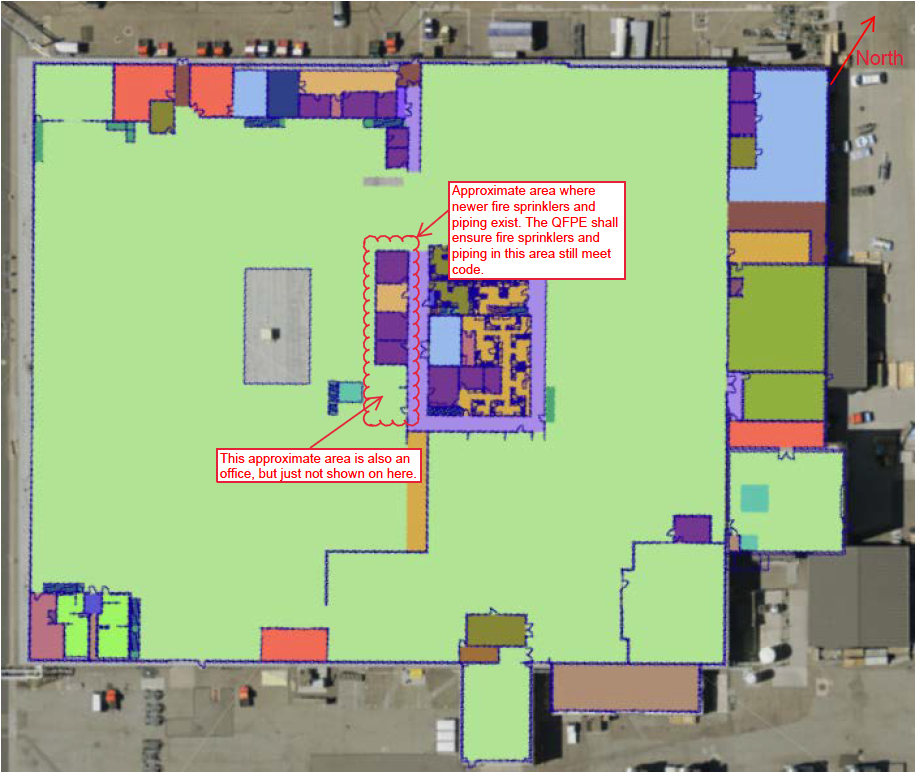 Fig. 1: Approximate area of existing new fire sprinklers and piping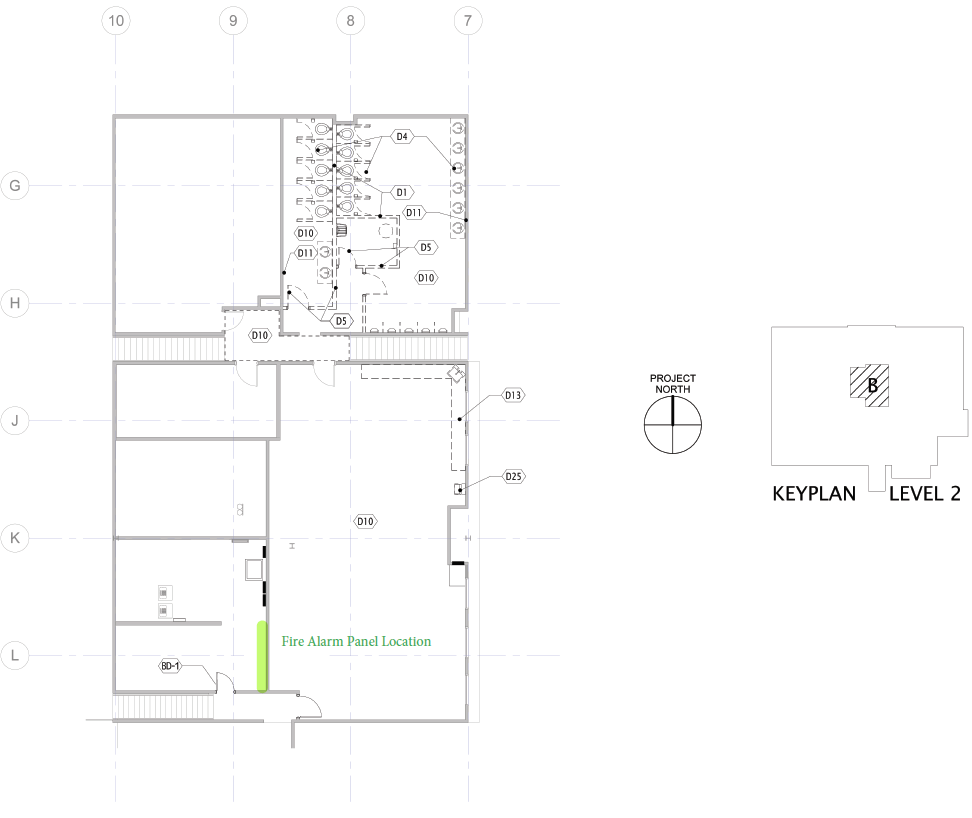 Fig. 2: Location of New Fire Alarm Control Panel (FACP) (1)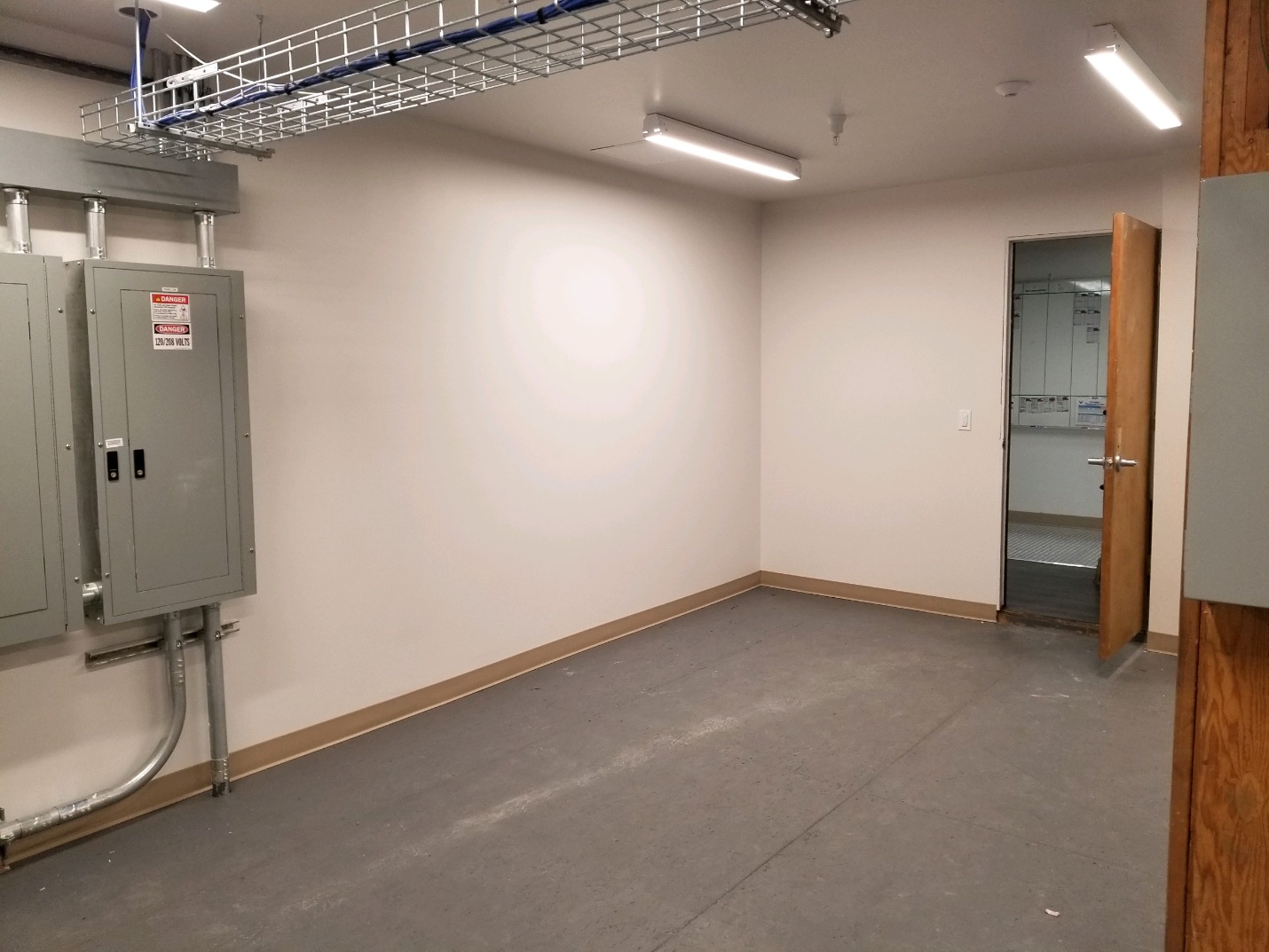 Fig. 3: Location of New Fire Alarm Control Panel (FACP) (2)4.1	MANAGEMENT, PLANNING, AND REPORTING REQUIREMENTSThe Contractor shall implement the range of construction and engineering activities specified in this Task Order and in accordance with all applicable compliance documents.  The Contractor shall supply all labor, equipment, and materials necessary to accomplish the work assigned unless otherwise specified in this Task Order.  The Contractor shall perform management and planning functions, including performance measurement and fund status reporting, through the course of this effort.4.2	ScheduleThe contractor shall maintain a detailed working schedule that facilitates the management of the project work and provides the capability for early identification of potential schedule impacts.  The schedule shall include negotiated baseline dates and current schedule projections.  The current schedule shall be maintained and updated at least monthly to accurately reflect program progress and provide realistic forecast projections.  The contractor shall provide schedule updates at either a detailed level or a summary level as requested by the Contracting Officer (CO) or Project Manager (PM).  Additionally, schedule updates that reflect actual schedule progress shall be submitted on AF IMT 3065 or as approved by the CO. Specific schedule and report requirements will be identified in each TO. Unless approved by the Contracting Officer the Contractor shall not begin construction on site until the 100% design package has been approved.  For this delivery order the Project Superintendent MAY act as the Construction Quality Control Manager.4.3	Project Schedule and Planning Requirements.*********************************************************************************************************************************************************4.4	Meeting and Conference RequirementsThe Contractor shall perform a site visit and attend the pre-performance conference, preconstruction conference, design review meetings and other meetings necessary to support construction activities.  The Contractor also shall attend and support meetings and teleconferences to discuss technical or regulatory issues and project progress and status.  The Contractor shall prepare, and submit for review, presentation materials and minutes for meetings and an agenda. 4.5	Contractor DocumentationThe Contractor shall create and maintain a Master Document List and/or Submittal Register, i.e. AF Form 66, that includes all documents, whether the document is a deliverable or not, which are prepared during the course of this Task Order.  The Master Document List and its documents shall be maintained in libraries readily available for submittal to the Government.  All Material Submittals shall be accomplished in accordance with the instructions pertaining to AF Form 3000, Material Approval Submittal.4.6	Notification RequirementsThe Contractor is required to notify the Contracting Officer and the Air Force Project Manager of critical issues that may affect the contract performance and/or human health and the environment.  The types of issues that require notification include, but are not limited to, health risks, spills, changes in critical personnel, and finding unexploded ordnance (UXO).  As an example, if UXO were discovered during field activities, the Contractor must immediately stop work, report the discovery to each of the following - the facility Point of Contact (POC), Contracting Officer and the Air Force Project Manager.  The Contractor must implement appropriate safety precautions.  Field activities shall not continue until clearance is received from the Contracting Officer.  On critical issues, verbal notification should be made immediately, followed by written notification as soon as practical.  4.7	PermitsThe contractor shall develop, coordinate, and assist in applying for and obtaining all, federal, state, local, and other applicable permits, access (including off-base easements and leases), agreements, licenses, and certifications required to perform and complete each TO.  The Contractor shall maintain a library of these documents at the contractor’s site office on base as well as the corporate facility handling each TO.  The Contractor shall comply with all applicable permit conditions******************************************************************************Qualified Fire Protection Engineer******************************************************************************The Contractor shall maintain a library of these documents at the Contractor’s site office as well as the corporate facility handling each TO.  The Contractor shall comply with all applicable permit conditions.  5.0	SITE WORK The Contractor shall coordinate work site activities to ensure the protection of human health and the environment; the prevention of damage to property, utilities, materials, supplies, and equipment; and the avoidance of work interruptions.  The Contractor shall perform site work required under this Task Order in compliance with the following.  5.1	ConservationActivities shall be planned and implemented in a manner that protects existing site utilities, structures, surface features, service operations, monitoring and other types of wells, and the general site environment.  This includes the protection of trees, shrubs, and other vegetation not in the affected zone from dust damage, soil compaction, and physical contact with machines and equipment.  If appropriate, the Contractor shall conserve uncontaminated topsoil by removal, storage, or redistribution.  All reasonable measures shall be taken to minimize and suppress fugitive emissions of dust, vapors, and other site materials during site work.  All fill materials shall be non-contaminated.  The Contractor shall conduct all operations and activities with the intent of reducing the amount of pollution generated.  Specific areas to be focused on are generation of solid waste, use of hazardous materials, use of ozone-depleting chemicals, generation of hazardous waste, and use of energy and water.  The Contractor shall plan, construct, operate, maintain, optimize, and decommission systems necessary to control storm water run-on and runoff; and transport surface water drainage to a treatment plant, discharge location, or any other destination. 5.2	Site PreparationThe Contractor shall perform site work as necessary to prepare sites for construction activities.  Security and access controls shall be implemented to prevent unauthorized entry to sites and to protect wildlife from site exposure.  The Contractor shall survey existing utilities to determine adequacy and need for modifications to support site activities.  The Contractor shall obtain appropriate approvals and shall construct connections or new systems for electrical power, water, sewer, gas distribution, telephone, and other utilities, as required, to accomplish the activities specified in each TO. 5.3	Demobilization The Contractor shall decommission facilities as necessary, and restore the site.  The Contractor shall remove any temporary facilities and implement erosion control measures such as seeding, mulching, sodding, and erosion control fabrics; restore roads, structures, and utilities; and plant trees, shrubbery, grasses, and other vegetation.  The Contractor shall document and report on activities and train Government personnel to perform required maintenance, as requested. 6.0	CONSTRUCTION DOCUMENT PREPARATION.6.1  The project design Architect-Engineer shall be an individual or firm, professionally engaged in the practice of architecture and/or engineering, qualified by registration and experience, and licensed to offer to the public the services hereinafter specified and as described in contractors DB MACC Proposal.6.2  The Architect-Engineer shall be responsible for the professional quality, technical accuracy, and the coordination of all designs, drawings, specifications, and other services furnished under this contract.  The A-E shall, without additional compensation, correct or revise any errors or deficiencies in its design drawings, specifications and other services. The design of architectural, structural, mechanical, fire protection, electrical, civil, or other engineering features of the work shall be accomplished by - or under the direct supervision of - architects and engineers licensed in the respective disciplines.  All designs, drawings, specifications, notes and other works developed in the performance of this contract shall become the sole property of the Government and may be used on any other design or construction without additional compensation to the Contractor. The Government shall be considered the “person for whom the work was prepared” for the purpose of authorship in any copyrightable work under 17 U.S.C. 201(b). With respect thereto, the Contractor agrees not to assert or authorize others to assert any rights nor establish any claim under the design patent or copyright laws. The Contractor for a period of three (3) years after completion of the project agrees to furnish all retained works on the request of the Contracting Officer. Unless otherwise provided in this contract, the Contractor shall have the right to retain copies of all works beyond such period. (DFARS 252.227-7023)6.3  Design Analysis:  The design analysis shall be prepared on standard 8 ½ X 11 sheets.  The design analysis shall incorporate all engineering computations, seismic analysis, test and survey results, building code review, fire protection analysis and calculations, structural load analysis and calculations, cooling and heating load analysis and calculations, energy code compliance documentation, life cycle cost analysis, USGBC “LEED” check list preparation if required,  all other similar pertinent information to clearly define the scope of the project and to express the designer’s intent and methods.  The author of each section shall  include professional seals and signatures when appropriate. HVAC load calculations shall comply with the latest ASHRAE guidelines, with all assumptions, areas, and material properties clearly stated.  Suggested HVAC load calculation software are BLAST, DOE2.1E, Energy-Plus or ASEAM.  All seismic bracing of equipment and piping shall be designed and stamped by a licensed engineer.  Performance specifications for seismic bracing must include a design intent for all conditions and sample details  of the intended design. Fire protection designs shall be performed by and sealed by a qualified Fire Protection Engineer include conceptual hydraulic calculations and design intent which will allow the design build contractor to proceed with a complete shop drawing and sealed design in accordance with “Planning and Programming Fire Safety Deficiency Correction Projects”, attachment 3, AFI 32-10141.6.4  The A-E is responsible for validating all AF provided as-built information included but not limited to locating surface features for utility designation, landscaping room dimensions, existing operable mechanical equipment, abandoned equipment and piping.6.5 Drawings. Full size prints shall be ANSI standard D size (22’ x 34”). All drawings shall comply with Hill Air Force Base CADD Standards which include ADEPT template requirements. Drawing text size shall be 1/8” minimum (1/16” when reduced to half-size, 11 x 17 prints). The A-E may access the USACE CADD Standards via http://cadbim.usace.army.mil/CAD. The government will provide the templates for the cover sheet, index sheet etc. Digital file names shall follow the Hill Air Force Base naming conventions.  All drawings shall be accurate, professional, and in sufficient detail, including all required schedules, tables, details, sections, plans, elevations, and general notes to enable proper and satisfactory construction of the entire project. Final prints shall be sealed and signed by a principal of each discipline in each of the firms.  The A-E shall be able to demonstrate a capability for using “REVIT”, AutoDesk software for individual tasks which may require this capability. Provide other 3D modeling software capabilities such as clash detection using “Navisworks”.  3D modeling will be specified as a specific requirement on an as need basis by task. Provide at the 35% or at latest the 65%, an digital copy of the AutoCAD drawings to verify compliance w/ naming conventions and ADEPT template requirements. Provide pdf’s at each submittal stage.6.6  Specifications:  The specifications shall be complete  and amplify all information shown on the drawings and include detailed requirements for materials and equipment.  The specifications shall be descriptive in nature so as to permit full and free competition among bidders and equipment suppliers. Specifications in hard copy shall be on 8-1/2" x 11" paper.  Specifications, including all technical and special conditions, shall utilize the Unified Facility Guide Specifications (UFGS) and Specs Intact. Free software is available at http://www.wbdg.org which are based on Construction Specifications Institute (CSI) format modified for Air Force construction and shall be prepared by the A-E to meet government standards. All paragraphs shall be numbered and lettered.  References will be made to Federal Specifications, ASTMs, and trade standards when applicable to establish a uniform standard.  All references to Military and Federal Specifications or Standards at the beginning of each section must be dated with the latest revisions annotated.  All standards and specifications used in the text will be listed in the opening reference paragraph.  Proprietary  specifications are to be avoided.  Whenever it is necessary to use a manufacturer's name to describe a type of product, at least three manufacturers shall be named, if possible, and shall include the words "or approved equal."  When “brand name or equal” descriptions are necessary, specifications must clearly identify and describe the salient physical, functional, or performance characteristics of the brand-name items that are considered essential to satisfying the requirement.  Materials, components, and equipment shall be designated for submittal to the Contracting Officer for approval.  The term "Contracting Officer" shall be used in all specification sections in place of references to "owner" or "Architect /Engineer."  The specifications shall include the Hill AFB General Conditions sections including:SECTION 01 00 00 - GENERAL REQUIREMENTSSECTION 01 32 00 - PROJECT SCHEDULESECTION 01 35 26 - GOVERNMENTAL SAFETY REQUIREMENTSSECTION 01 57 20 - ENVIRONMENTAL PROTECTION6.7  Real Property Documentation:6.7.1 The contractor shall prepare Real Property Data utilizing the DD Form 1354. A draft DD Form 1354 and the “Building Input Sheet” shall be developed in accordance with UFC 1-300-08 at design completion. Furthermore, an interim DD Form 1354 is required to be submitted by the contractor at 80% completion but not later than 30 days prior to pre-final inspection. To assist the contractor the CE PM will provide corresponding facility numbers, RPUID and category codes for DD 1354 line items. The contractor shall furnish the required costs for each of the category codes as identified by the CE PM.  Beneficial Occupancy will not be granted until the contractor has submitted an acceptable DD Form 1354.6.7.2 Before Beneficial Occupancy the contractor shall provide detailed information of real property assets of all the building systems as required by the attached Builder Input Sheet.7.0	SUBMITTAL REQUIREMENTS The Architect/Engineer shall complete the designs for each task order and deliver the submittals to the Base Civil Engineer in accordance with the following submittal requirements. The Schedule for submittals, in calendar days, will be indicated for each project with the individual task Statement of Work.7.1  Concept design (35%): The purpose of the concept design meeting shall be to verify design requirements and explain the designer’s approach to a solution.  The concept design submittal shall include descriptions of the architectural, mechanical, electrical, and structural systems proposed.  A building code survey, discussion of applicable codes, single line floor plan sketches as necessary and any potential conflicts shall be included.  On smaller design tasks the Air Force may choose to omit this requirement at its option and will state so clearly on each task order prior to fee negotiations.  The concept review may be presented by a design charrette /design meeting and shall consist of the following as a minimum:7.1.1 Description of the A-E’s understanding of the project requirements, description of the proposed architectural, mechanical, electrical structural systems, civil features and site utilities. Building code survey, description of the existing facility, and any other information needed to clearly express the designer’s intentions and methods.7.1.2   Floor plans, bubble diagrams and sketches as required expressing spatial relationships.7.2 Preliminary design submittal (65%): the general direction and details of the design shall be firmly established and clearly indicated at this design level.  Drawings shall include basic floor plans, rough architectural details, preliminary mechanical electrical equipment and distribution layouts, schedules, tables and other information required to clearly illustrate the design.  The preliminary design submittal shall include, at a minimum, the following information:7.2.1  Test and survey results, complete design calculations, product and equipment data, and any other information required to clearly illustrate and describe the design.7.2.2  Drawings to include basic floor plans, rough architectural and structural sections and details, preliminary mechanical and electrical equipment and distribution systems, preliminary elevations,  schedules, and tables. Clearly show at this stage that the Hill AFB CADD standards are being followed. 7.2.3  Final specifications, unedited but indicating which sections will be used.7.2.4  Preliminary Design Submittal Requirements:7.2.4.1  Digital submission via DoD SAFE of the complete drawing set, specifications, design analysis in only three separate files in adobe acrobat (pdf) format.7.2.4.2  One complete drawing set in AutoCAD format on compact disc and Revit file if required, to evaluate compliance with Hill AFB CADD standards. 7.2.4.3  Drawings:  One (1) additional ½ size sets 11” x 17” fastened together in proper order. 7.3 Pre-final design submittal (90%): at this submittal stage all work shall be complete. This submittal is intended for approval only.  The pre-final submittal shall include the following as a minimum:7.3.1 Final design analysis including calculations as required.  Include also a completed Reliability & Maintainability (R&M) Design Checklist Air Force ETL 01-1. Provide an independent constructability review with applicable checklist. Indicate special constructability issues that the contractor may be faced with during construction. Also, if triggered by applicable threshold submit the DoD Minimum Antiterrorism Construction Standards – Pre-Final Checklist.7.3.2  Final drawings with all sections, details, elevations, schedules and tables completed. 7.3.3  With basis for design clearly described on first sheet of each discipline.7.3.4  Final edited specifications.7.3.5  The 75 CEG/CEN Plan Review Checklists which consist of:	Architectural checklist, the storm-water SWPPP checklist and constructability checklist. 7.3.6  Preliminary review comments, annotated with actions or responses.7.3.7  Pre-final design reproduction requirements.7.3.7.1  Digital submission via DoD SAFE of the complete drawing set, specifications, design analysis in only three separate files in adobe acrobat (pdf) format. The 75 CEG/CEN Plan Review Checklist.7.3.7.2  One complete drawing set in AutoCAD format on compact disc and Revit file if required, to evaluate compliance with CADD standards. 7.3.7.3  Drawings:  One (1) sets ½ size prints 11” x 17” fastened together in order.7.4 Corrected final design submittal (100%) requirements.  Unless otherwise approved the contractor shall not mobilize or start construction until the 100% (For Construction) submittal has been approved and construction Notice to Proceed has been authorized by the CE project manager.7.4.1 Drawings:  AutoCAD format for all drawings - bound.  Mixed formats will not be accepted.  Files must be fully editable and match the drawings submitted and display properly when activated.  Referenced files shall be permanently bound to the drawing files. Partial files, files with missing attachments or layers or files formatted as read only or in other ways protected will not be accepted.  Provide the following:7.4.1.1 One (1) complete set (full d size, 22” x 34”) hard copy prints, fastened together in order.  All sheets sealed and dated by appropriate engineer or architect.7.4.1.2 Two (2) sets ½ size 11” x 17” hardcopy prints, fastened together in order. Copy of full size sealed and dated by appropriate engineer or architect.7.4.2  Compact Discs.  Provide the following: 7.4.3.1 Two (2) compact discs of the complete drawing set in one adobe acrobat (pdf) file, all AutoCAD (dwg) sheets in individual drawing files and Revit file if required, to evaluate compliance with CADD standards.  Each sheet shall be a unique file per Hill AFB naming convention in bound format only. The bound drawings are intended to simplify inclusion of all x-references from formatting problems.7.4.3.2 Two (2) compact discs to include specifications in Microsoft Word, the design analysis, and the 75 CEG/CEN Plan Review Checklists.  Equipment cut sheets will be submitted in adobe acrobat (pdf). 7.5  As-built Documents.  Provide the following:7.5.1 Final as-built drawings showing the as-built revision date.  Revisions to the approved construction drawings shall be shown using a clouded symbol.7.5.2 Final as-built specifications.7.5.3 Final DD Form 1354 in compliance with UFC 1-300-08.7.5.4 Final Shop Drawings –Digital copies specified in para. 7.5.6.4.7.5.5 Final Test Reports.7.5.5.1 HVAC Test and Balance Reports7.5.5.2 Commissioning Reports7.5.5.3 Fire Sprinkler Tests.7.5.6 As-built Reproduction Requirements.7.5.6.1 As-built Drawings:  One 22” X 34” set bound together copy of site trailer detailed construction redlines.7.5.6.2 As-built Drawings:  One (1) compact disc of all digital drawing files in bound AutoCAD (dwg) format including one (1) file of the complete drawing set in pdf format.  AutoCAD Files must be fully editable and match the drawings submitted.  Partial files, files with missing attachments or layers or files formatted as read only or protected will not be accepted. 7.5.6.3 Specifications:  One (1) set of revised specifications in Microsoft Word format on compact disc.7.5.6.4 As-built Shop Drawings:  One digital copy of structural steel and fire suppression shop drawings in AutoCAD (dwg) and pdf formats.7.5.6.5 DD Form 1354:  One digital copy and one (1) hard copy.7.6 Equipment submittals.  Provide two copies and contain sufficient literature, catalog cuts, brochures, etc., to show compliance with the contract specifications and plans. Submit with standard AF form 3000, dated, signed and identify by individual specification section the item submitting for. This should correlate to the submittal registrar at project inception. Incomplete AF3000 or sloppy documentation of submittal items will be rejected and have to be re-submitted. Items of related equipment or materials shall be submitted at one time.  Each copy shall be in a separate binder.  Mark all submittals to show choices and applicable options.  Equipment submittals shall be given to the Project Manager as soon as possible, but in no case shall submittals exceed twenty one (21) days after the construction start date.  No payments will be authorized for materials or work, which do not have approved submittal requirements. 7.6.1 The government will within 14 calendar days return a minimum of one copy of the submittal marked to indicate approval or disapproval or approved as noted. The Contractor shall make any corrections indicated on the submittals.  If the Contractor considers any correction to constitute a change to the contract drawings or specifications, written notice will be given to the Contracting Officer.  Disapproved items will require resubmission for approval within 14 calendar days of Contractor’s receipt.  The Contractor will not be allowed to claim for time because of disapproved submittals.7.6.2 Submittals approved by the Air Force shall not relieve the Contractor from responsibility for complying with the requirements of this contract (See FAR 52.236-5).  No substitutions for approved items, which meet contract requirements, will be allowed without approval of the Contracting Officer.  If submittals show variations from the contract requirements, the Contractor shall describe such variations in writing at the time of submission.8.0	Standard Design Criteria:The references listed below include the common criteria that may be applicable.  Other technical documents and publications, which are deemed applicable for a particular project, will be made identified in the Statement of Work.  Use the latest edition of references unless specified otherwise.Building Codes:International Building CodeInternational Mechanical CodeInternational Plumbing CodeInternational Energy Conservation CodeInternational Fuel Gas CodeFire Safety Code, NFPA 1Life Safety Code, National Fire Protection Association, NFPA 101National Electric Code, NFPA 70National Electric Safety Code, ANSI C2Council of American Building Officials (CABO) One and Two Family Dwelling CodeDesign Standards:Base Facility Design StandardBase Architectural Compatibility StandardTab K, Telecommunications Installation Criteria for Facility Design and RenovationAir Installation Compatible Use Zone (AICUZ), Hill AFB, Amended April 1982ASCE/SEI 7-05 Minimum Design Loads for Buildings and Other StructuresASHRAE Standard 62.1-2007 2010, Ventilation for Acceptable Indoor Air QualityASHRAE Standard 90.1-2007, Energy Standard for Buildings Except Low Rise Residential BuildingsIlluminating Engineering Society of North America, Reference and Application Lighting Handbook, 2008ICSSC RP6 - Standards of Seismic Safety for Existing Federally Owned and Leased BuildingsArchitectural Barriers Act (ABA) Accessibility Standard for Department of Defense FacilitiesRegulations:10 CFR 435 Energy Conservation Voluntary Performance Standards for New Buildings (Mandatory for Federal Buildings)Energy Policy ActAir Force Engineering Technical Letters:Current AF ETLs are found on the http://www.wbdg.org/ web site as applicable.See Appendix 1.Air Force Instruction (AFI):AFI 32-10141, “Planning and Programming Fire Safety Deficiency Correction Projects”, attachment 3Air Force Design Guides (AFDG) and Standards: Current AFDGs as found on the http://www.wbdg.org/ web site as applicable.Temporary Lodging Facilities Design GuideUSAF Dining Facilities Design GuideUS Air Force Interior Design StandardsMilitary Handbook:MIL-HDBK 1004/6 Lightning Protection 1988 MIL HDBK 1013-1A, Design Guidelines for Physical Security of FacilitiesMIL HDBK 1013-10, Design Guidelines for Security Fencing, Gates, Barriers, and Guard FacilitiesAir Force Handbook:Air Force Handbook 32-1084, Facility RequirementsUnified Facilities Criteria:Current AF UFCs as found on the http://www.wbdg.org/ web site as applicable.See Appendix 2	Other:DD Form 1354, “Transfer and Acceptance of DoD Real Property”DD Form 1354 Master Checklist Excel Spread SheetAPPENDIX 1- ENGINEERING TECHNICAL LETTERS(ETL) 1/15/13CONSTRUCTION TECHNICAL LETTERS (CTL)APPENDIX 2UNIFIED FACILITY CRITERIAJANUARY 24, 2013Instructions - This checklist should be used by the design engineer to determine the necessary design considerations and the submittals for a Stormwater Pollution Prevention Plan (SWPPP) and/or Erosion Control Plan (ECP) review. Once submitted by the Hill AFB PM, it will be used by 75 CEG/CEIE to review and approve these documents. (**This checklist is not all inclusive; consult with CEIE for site-specific issues.)GeneralThe attached form is a list of typical stormwater review criteria for all construction projects.The Design Engineer should check each item on the list; if an item is not applicable to this project, the item should be noted as N/AUpon submittal for plan review, the Design Engineer should sign this form indicating the checklist and all required documents have been submittedHill Air Force Base (AFB) Project Manager (PM) must review documents from the Design Engineer and check what is included with the packet and sign this checklist prior to submittal to 75 CEG/CEIEA copy of this checklist must accompany the plans with all subsequent reviews, 75 CEG/CEIE will not accept plans for review without this signed checklist.In providing approvals, 75 CEG/CEIE assumes that applicants have not made any errors and have complied with all applicable regulations. If after an approval, an error is discovered, or it is discovered that some aspect of approved drawings does not comply with applicable regulations, the applicant shall, at his own expense, revise the drawings and modify any infrastructure as necessary to correct the problem. Applicants and their design professionals shall remain responsible for their projects at all times.The Hill AFB PM is responsible for compliance with all Department of Defense (DoD), Air Force Instruction (AFI), Unified Facilities Criteria (UFC), and State of Utah Division of Water Quality (DWQ) requirements. In addition, the Hill AFB PM is responsible for compliance with the DoD Implementation of Stormwater Requirements under Section 438 of the Energy Independence and Security Act (EISA) and obtaining all necessary permits and approvals.Permit RequirementsUtah Pollutant Discharge Elimination System (UPDES) Municipal Separate Storm Sewer System (MS4) Permit (UTR090000) Part 4.2.4 and Part 4.2.5UPDES Construction General Permit (CGP) (UTRC00000)PROJECT NAME:  _____________________________________________PROJECT ADDRESS/LOCATION: __________________________________________________I have personally reviewed this submittal and verify that it is complete and that all items have been addressed and comply with current Base Codes and Requirements.Design Engineer Signature:  __________________________________________________Print Name:  ________________________________________________________________Date:  __________________________________________________________________PROJECT NAME:  ___________________________________________________________________DESIGN STAGESDESIGN SCHEDULE TIME LINESDesign Kickoff Charrette01 Calendar DaysDesign Concept (35%) Submittal42   Calendar Days Government Review14   Calendar Days Preliminary Design (65%) Submittal28  Calendar DaysGovernment Review14  Calendar DaysPre-Final Design (90%) Submittal14  Calendar DaysGovernment Review14 Calendar DaysFinal Design Submittal7 Calendar DaysConstruction365 Calendar DaysTOTAL PERFORMANCE PERIOD499  Calendar DaysItem:Remarks:GENERAL PLANNING CONSIDERATIONSProject Funding: Funding is guaranteedContractor access, staging, storage areas, dumpster locations, chutes and covers for debris removalIt is on the flight line so any dumpsters or storage areas would need to be on the South side of the building and covered to not allow any debris to contaminate the flight line.  The North side of the facility is a main towing lane to the hangers and would have limited access for storage.  Access will need to be obtained by the contractor for flight line access and vindicator systems.Availability of Reference Materials: Site survey, Platt, Operation and maintenance manuals, building as-built drawings, HVAC control drawings/sequences, etc. Suppression and Alarm As-Built DrawingsENVIRONMENTALRemarksHazardous materials present(e.g. asbestos, PCBs, lead-based paint)The Contractor is cautioned that materials in and around this project may contain asbestos or be coated with Lead-Based Paint (LBP).  The government will make every effort to locate and identify all Asbestos Containing Materials (ACM) and LBP prior to bidding; however, this is not always possible.  These materials are often hidden and cannot be discovered until after demolition has begun.  The failure of the government to identify all ACM and LBP in no way relieves the Contractor from his legal obligation to comply with state and federal regulations regarding the handling of asbestos, lead, or LBP.Known geo-technical issues (e.g. contaminated soil, ground water, etc.)Historical PreservationClean Air Emissions PermitsNone currently known.NumberTitleStatusDate82-1Energy Budget FiguresSuperseded by ETLs 83-10, 86-1, 87-410 Nov 8282-2Energy Efficient EquipmentSuperseded by AFEPPM 88-1010 Nov 8282-3Computer Energy Analyses – New FacilitiesSuperseded by ETLs 83-5, 84-210 Nov 8282-4Energy Conservation Investment Program(ECIP)Superseded by ETL 84-710 Nov 8282-5Solar ApplicationsSuperseded by ETLs 84-1, 86-13, 86-1410 Nov 8282-6Normal Passive Solar ApplicationsCanceled30 Dec 8282-7Unique Passive Solar ApplicationsCanceled30 Nov 8283-1Design of Control Systems for HVACSuperseded by ETL 83-1 (Change 1)16 Feb 8383-1 (Chg 1)U.S. Air Force Standardized Heating, Ventilating & Air Conditioning (HVAC) Control SystemsSuperseded by UFC 3-410-0222 Jul 8783-2Supplemental Design Guidance to AF Standards – Pressurized Hydrant Fueling SystemsSuperseded by ETL 84-316 Feb 8383-3Interior Wiring Systems, AFM 88-15, Para7-3Canceled2 Mar 8383-4EMCS Data Transmission MediaConsiderationsCanceled3 Apr 8383-5Computer Energy AnalysesSuperseded by ETL 84-25 May 8383-6Solar Applications in Medical FacilitiesCanceled24 May 8383-7Plumbing – AFM 83-8, Chapter 4Canceled30 Aug 8383-8Use of Air-to-Air Unitary Heat PumpsCanceled15 Sep 8383-9InsulationSuperseded by ETL 94-414 Nov 8383-10Energy Budget Figure (EBF)Superseded by ETL 86-128 Nov 8384-1Solar ApplicationsSuperseded by ETL 86-1418 Jan 8484-2Computer Energy AnalysisSuperseded by ETL 94-427 Mar 8484-3AF Petroleum Fuel Facility Criteria andStandardsCanceled21 Mar 8484-4Meters in New FacilitiesSuperseded by ETLs 86-7, 86-15, 87-510 Apr 8484-5Heat Distribution Systems Outside ofBuildingsSuperseded by ETLs 84-8, 86-11, 86-18, 88-67 May 84NumberTitleStatusDate84-7MCP Energy Conservation InvestmentProgram (ECIP)Superseded by AFEPPM 96-413 Jun 8484-8Heat Distribution Systems Outside ofBuildingsSuperseded by ETL 86-1119 Jun 8484-9TEMPEST/EMP Shielding for FacilitiesSuperseded by ETL 88-75 Jul 8484-10AF Building Construction and the Use ofTermiticidesCanceled1 Aug 8486-1Energy Budget Figures (EBFs) for Facilities in the Military Construction ProgramSuperseded by ETL 87-73 Feb 8686-2Energy Management and Control Systems(EMCS)Canceled5 Feb 8686-3Paints and Protective CoatingsSuperseded by ETL 86-421 Feb 8686-4Coating Systems and Specifications forExterior and Interior of Steel TanksCanceled12 May 8686-5Fuels Use Criteria for Air ForceConstructionCanceled22 May 8686-6Heat Distribution Systems Outside ofBuildingsSuperseded by ETLs 86-11, 86-18, 88-63 Jun 8686-7Utility Meters in New and RenovatedFacilitiesSuperseded by ETL 86-153 Jun 8686-8Aqueous Film Forming Foam WasteDischarge Retention and Disposal4 Jun 8686-9Lodging Facility Design GuideSuperseded by AFCEE Temporary Lodging Facilities Design Guide4 Jun 8686-10Antiterrorism Planning and DesignGuidanceSuperseded by AFCEE Design Guide, Installation Force Protection Guide13 Jun 8686-11Heat Distribution Systems Outside ofBuildingsSuperseded by ETL 88-63 Jul 8686-12Prewired Workstations and SystemsFurnitureSuperseded by ETL 90-23 Jul 8686-13Solar ApplicationsSuperseded by ETL 86-1418 Aug 8686-14Solar ApplicationsCanceled15 Oct 8686-15Utility Meters in New and RenovatedFacilitiesSuperseded by ETL 87-513 Nov 8686-16Direct Digital Control of Heating, Ventilation, and Air Conditioning SystemsSuperseded by UFC 3-410-029 Dec 8686-17Power Conditioning and ContinuationInterfacing Equipment (PCCIE)Superseded by ETL 89-617 Dec 8686-18Heat Distribution Systems Outside ofBuildingsSuperseded by ETL 88-618 Dec 86NumberTitleStatusDate87-1Lead Ban Requirements of Drinking WaterSuperseded by AFI 32-106715 Jan 8787-2Volatile Organic CompoundsCanceled4 Mar 8787-3Cathodic ProtectionSuperseded by ETLs 87-6, 88-512 Mar 8787-4Energy Budget Figures (EBFs) for Facilities in the Military Construction ProgramSuperseded by ETL 94-413 Mar 8787-5Utility Meters in New and RenovatedFacilitiesSuperseded by ETL 94-213 Jul 8787-6Cathodic ProtectionSuperseded by ETL 88-521 Aug 8787-71987 Energy Prices and Discount Factors for Life-Cycle Cost AnalysisSuperseded by ETL 89-114 Oct 8787-8Built-Up Roof Repair/Replacement GuideSpecificationsSuperseded by ETL 90-119 Oct 8787-9PrewiringSuperseded by ETL 02-1221 Oct 8788-1Standard Guidelines for Submission of Facility Operating and Maintenance ManualsSuperseded by ETL 89-25 Jan 8888-2Photovoltaic ApplicationsSuperseded by AFCESA Tech Data Bulletin, Photovoltaic Concept, Design, and Application21 Jan 8888-3Design Standards for Critical FacilitiesSuperseded by AFMAN 32-1146(I)15 Jun 8888-4Reliability & Maintainability (R&M) DesignChecklistSuperseded by ETL 01-124 Jun 8888-5Cathodic ProtectionSuperseded by ETL 91-62 Aug 8888-6Heat Distribution Systems Outside ofBuildingsSuperseded by AFI 32-10681 Aug 8888-7TEMPEST and High-Altitude Electromagnetic Pulse (HEMP) Protection for FacilitiesSuperseded by ETLs 90-3, 91-224 Aug 8888-8Chlorofluorocarbon (CFC) Limitation in Heating, Ventilating, and Air-Conditioning (HVAC) SystemsSuperseded by ETL 91-74 Oct 8888-9Radon Reduction in New FacilityConstructionCanceled7 Oct 8888-10Prewired Work Station Guide SpecificationsCanceled29 Dec 8889-11988 Energy Prices and Discount Factors for Life-Cycle Cost AnalysisSuperseded by ETL 90-46 Feb 8989-2Standard Guidelines for Submission of Facility Operating and Maintenance Manuals23 May 89NumberTitleStatusDate89-3Fire Protection Engineering Criteria forElectronic Equipment InstallationsSuperseded by ETL 93-59 Jun 8989-4Systems Furniture Guide SpecificationCanceled6 Jul 8989-6Power Conditioning and Continuation Interfacing Equipment (PCCIE) in the Military Construction Program (MCP)Canceled7 Sep 8989-7Design of Air Force CourtroomsSuperseded by Air Force BaseLegal Facilities Design Guide29 Sep 8990-1Built-Up Roof (BUR) Repair/ReplacementGuide SpecificationSuperseded by UFGS 07 5113, Built-up Asphalt Roofing23 Jan 9090-2General Policy for Prewired Workstations and Systems FurnitureCanceled26 Jan 9090-3TEMPEST Protection for FacilitiesCanceled90-41990 Energy Prices and Discount Factors for Life-Cycle Cost AnalysisCanceled24 May 9090-5Fuel and Lube Oil Bulk Storage Capacity forEmergency GeneratorsSuperseded by AFI 32-1062, Electrical Power Plants and Generators26 Jul 9090-6Electrical System Grounding, StaticGrounding and Lightning ProtectionCanceled3 Oct 9090-7Air Force Interior Design PolicyCanceled12 Oct 9090-8Guide Specifications for Ethylene PropyleneDiene Monomer (EPDM) RoofingSuperseded by UFGS 07 5323, Ethylene Propylene DieneMonomer Roofing17 Oct 9090-9Fire Protection Engineering Criteria for Aircraft Maintenance, Servicing, and Storage FacilitiesSuperseded by ETL 96-12 Nov 9090-10Commissioning of Heating, Ventilating, and Air Conditioning (HVAC) Systems Guide SpecificationCanceled17 Oct 9091-1Fire Protection Engineering Criteria - Testing Halon Fire Suppression Systems2 Jan 9191-2High Altitude Electromagnetic Pulse(HEMP) Hardening in FacilitiesCanceled4 Mar 9191-3Water Supply for Fire ProtectionSuperseded by MIL-HDBK-1008B, Jan 9414 Jun 9191-4Site Selection Criteria for Fire ProtectionTraining Areas14 Jun 9191-5Fire Protection Engineering Criteria – Emergency Lighting and Marking of ExitsSuperseded by ETL 94-5NumberTitleStatusDate91-6Cathodic ProtectionSuperseded by MIL-HDBK-1136 (now UFC 3-570-06) andMIL-HDBK-1004/10 (now UFC3-570-02N)3 Jul 9191-7Chlorofluorocarbon (CFC) Limitation in Heating, Ventilating, and Air-Conditioning (HVAC) SystemsCanceled21 Aug 9191-8Facility Electrical Power for Aircraft Ground Support Equipment (Hangars, Aprons, and Ramps)Canceled24 Sep 9193-1Construction SignsSuperseded by ETL 02-911 Mar 9393-2Dormitory Criteria for Humid AreasSuperseded by ETL 03-213 Jul 9393-3Inventory, Screening, Prioritization, and Evaluation of Existing Buildings for Seismic RiskCanceled18 Aug 9393-4Fire Protection Engineering Criteria - Automatic Sprinkler Systems in Military Family Housing (MFH)Superseded by UFC 3-600-0111 Aug 9393-5Fire Protection Engineering Criteria - Electronic Equipment InstallationsSuperseded by ETL 01-1894-1Standard Airfield Pavement MarkingSchemesSuperseded by ETL 04-25 Apr 9494-2Utility Meters in New and RenovatedFacilitiesSuperseded by UFC 3-400-0110 Jun 9494-3Air Force Carpet StandardSuperseded by ETL 00-610 Jun 9494-4Energy Usage Criteria for Facilities in theMilitary Construction ProgramSuperseded by UFC 3-400-0119 Aug 9494-5Fire Protection Engineering Criteria andTechnical GuidanceSuperseded by ETL 99-48 Nov 9494-6Fire Protection Engineering Criteria and Technical Guidance - Removal of Halogenated Agent Fire Suppression Systems5 Dec 9494-7EPA Guideline Items in Construction andOther Civil Engineering SpecificationsSuperseded by ETL 00-114 Dec 9494-8Design in MetricCanceled14 Dec 9494-9Silicone Joint Sealants for PavementsSuperseded by ETL 96-414 Dec 9495-1Halon 1301 Management PlanningGuidance12 May 9595-2Preparation of Requirements and Management Plan (RAMP) Packages for Military Construction Program ProjectsSuperseded by AFCEE Project Managers Guide For Design And Construction26 Oct 95NumberTitleStatusDate95-3Planning Guide for Installation of Ultra-High- Molecular-Weight (UHMW) Polyethylene Panels Under Aircraft Arresting System Cables (CONUS Installations)Superseded by AFI 32-104326 Oct 9595-4Mandatory Energy/Water Performance Standards for Replaced or Modified EquipmentSuperseded by UFC 3-400-0131 Oct 9596-1Fire Protection Engineering Criteria - NewAircraft FacilitiesSuperseded by ETL 98-722 Jan 9696-2Elimination of Liquid PolychlorinatedBiphenyls (PCBs) Prioritization GuidanceCanceled2 May 9696-3Typical Statement of Work for AirfieldPavement Condition SurveyCanceled26 Jun 9696-4Temporary Joint Sealing Details andProcedures for Pavements9 Jul 9696-5Hangar Concrete Floor Reflective CoatingCriteria26 Aug 9697-1National Primary Drinking Water Regulations: Lead and Copper Rule (LCR) Corrosion Control Desk-Top Report Statement of Work (SOW)Canceled29 Jan 9797-2Maintenance and Repair of Rigid AirfieldPavement Surfaces, Joints, and Cracks28 Jul 9797-3Base Course Proof Rolling Requirements25 Mar 9797-4Expedient Trim Pad AnchoringSuperseded by ETL 06-42 Jun 9797-5Proportioning Concrete Mixtures with Graded Aggregates for Rigid Airfield Pavements25 Apr 9797-8Building Manager Energy ConservationHandbookSuperseded by ETL 98-49 Jun 9797-9Criteria and Guidance for C-17 ContingencyOperations on Semi-Prepared Airfields25 Nov 9797-10Structural Evaluation of Existing Buildings for Seismic and Wind LoadsSuperseded by ETL 00-530 Oct 9797-11Mitigation of Non-Structural Seismic and High Wind Deficiencies for Existing BuildingsSuperseded by ETL 00-530 Oct 9797-12Mitigation of Existing Building Structural Deficiencies for Seismic and High Wind LoadsSuperseded by ETL 00-530 Oct 9797-13Dormitory Ventilation and Exhaust SystemDesign CriteriaSuperseded by ETL 03-27 Aug 97NumberTitleStatusDate97-14Procedures for Airfield Pavement ConditionIndex SurveysSuperseded by UFCs 3-270-05/0615 Sep 9797-16Pavement Marking Systems for LowTemperature Applications25 Nov 9797-17Paint and Rubber Removal from Roadway and Airfield Pavements1 Dec 9797-18Guide Specification for Airfield andRoadway Marking5 Dec 9797-22Competing Facility Keying Systems5 Dec 9798-1Design Criteria for Aggregate SurfacedHelicopter Slide Areas and Heliports14 Jan 9898-2Clean Air Act Amendments Requirements for Electric Generators and Power PlantsCanceled1 Jun 9898-4Building Manager Energy ConservationHandbook16 Jan 9898-5C-130 and C-17 Contingency and TrainingAirfield Dimensional CriteriaSuperseded by ETL 04-719 Oct 9898-7Fire Protection Engineering Criteria - NewAircraft FacilitiesSuperseded by ETL 01-229 Apr 9898-8Fire Protection Engineering Criteria – Existing Aircraft Facilities25 Jun 9898-10Installation and Operation Guide for the Stanley Hydraulic Power Unit (HPU) (M (MAAS) Upgrade)5 Nov 9899-1Treatment and Disposal of AircraftWashwater Effluent7 Jan 9999-4Fire Protection Engineering Criteria - Emergency Lighting and Marking of Exits9 Nov 9999-6Programming Fuels ProjectsSuperseded by ETL 01-1510 Dec 9999-7Airfield Pavement Condition Index SurveySuperseded by ETL 02-1327 Sep 9900-1EPA Guideline Items in Construction andOther Engineering Specifications5 Jan 0000-2Inspection and Testing of Trim PadAnchoring Systems1 Feb 0000-4Small Arms Range Design and ConstructionSuperseded by ETL 01-1300-5Seismic Design for Buildings and OtherStructuresCanceled5 Jun 0000-6Air Force Carpet StandardSuperseded by ETL 03-311 May 0000-7Fire Protection Engineering Criteria — Correlation of US and Host Nation Codes and Criteria10 May 00NumberTitleStatusDate00-8Airfield Pavement Design CriteriaSuperseded by UFC 3-260-0228 Apr 0000-9Airblast Protection Retrofit for UnreinforcedConcrete Masonry Walls8 Aug 0000-12Fire Protection Engineering Criteria — Conversion of Fire Alarm Radio Systems to Narrowband TechnologySuperseded by ETL 03-519 Dec 0001-1Reliability and Maintainability (R&M) DesignChecklist11 Oct 0101-2Fire Protection Engineering Criteria - NewAircraft FacilitiesSuperseded by ETL 02-151 Apr 0101-4Fire Protection Engineering Criteria - Protective and Hardened Aircraft Shelters31 Dec 0101-5Jet Engine Thrust Standoff Requirements for Airfield Asphalt Edge PavementsSuperseded by ETL 07-324 May 0101-6Contingency Airfield PavementSpecificationsSuperseded by ETL 09-212 Jun 0101-7Large Aggregate Asphalt Mixtures5 Jun 0101-8Resin Modified Pavement Design andApplication Criteria25 Sep 0101-9Procedures to Retard Reflective Cracking17 Jul 0101-10Design and Construction of High-CapacityTrim Pad Anchoring Systems24 Jul 0201-13Small Arms Range Design and ConstructionSuperseded by ETL 02-1131 Dec 0101-15Programming Fuels ProjectsCanceled5 Jun 0101-18Fire Protection Engineering Criteria – Electronic Equipment Installations24 Oct 0101-20Guidelines for Airfield Frangibility ZonesSuperseded by UFC 3-260-0117 Nov 0802-1Design of Drainage Structures for HeavyAircraft LoadingSuperseded by UFC 3-260-011 Aug 0202-4	Airblast Protection Polymer Retrofit ofUnreinforced Concrete Masonry Walls12 Jun 0202-5Guidance for Energy Savings PerformanceContractsSuperseded by ETL 04-1231 Oct 0202-7Preventing Concrete Deterioration Under B-1 Aircraft7 Aug 0202-8Silicone Joint Sealant Specification forAirfield Pavements5 Sep 0202-9Construction Signs15 May 0202-10Airblast Protection Retrofit of LightweightManufactured Structures12 Jun 0202-11Small Arms Range Design and ConstructionSuperseded by ETL 05-522 Nov 02NumberTitleStatusDate02-12Communications and Information SystemCriteria for Air Force Facilities27 Jun 0202-13Pavement Engineering AssessmentStandardsSuperseded by ETL 04-95 Sep 0202-14Determining the Need for Runway RubberRemovalSuperseded by ETL 04-104 Sep 0202-15Fire Protection Engineering Criteria – NewAircraft Facilities3 Dec 0202-16Design, Construction, Maintenance, and Evaluation of the Pegasus Glacial Ice Runway for Heavy Wheeled Aircraft Operations16 Oct 0202-17Use of Non-Potable Water to ReplacePotable WaterSuperseded by ETL 08-1025 Oct 0202-19Airfield Pavement Evaluation Standards andProcedures12 Nov 0203-1Storm Water Construction Standards24 Mar 0303-2Design Criteria for Prevention of Mold in AirForce FacilitiesSuperseded by ETL 04-312 Aug 0303-3Air Force Carpet StandardSuperseded by ETL 07-416 Apr 0303-4Alternate Fuels E85 and B2021 Oct 0303-5Converting Civil Engineering Radio Frequency Devices to Narrowband Technology21 Oct 0303-8Rejuvenation of Hot-Mix Asphalt (HMA) PavementsSuperseded by UFGS 32 01 2219 Dec 0304-2Standard Airfield Pavement MarkingSchemes19 Jul 0404-3Design Criteria for Prevention of Mold in AirForce Facilities6 Apr 0404-4Trenchless Technology (TT) for CrossingAir Force Pavements31 Mar 0404-5Design Recommendations for PotableWater System Security (FOUO)20 Aug 0404-6Inspection of Drainage Systems8 Jan 0404-7C-130 and C-17 Landing Zone (LZ) Dimensional, Marking, and Lighting CriteriaSuperseded by ETL 09-629 Mar 0404-8Stone Matrix Asphalt (SMA) for Air ForcePavementsSuperseded by UFGS 32 13 179 Jan 0404-9Pavement Engineering Assessment (EA) Standards29 Apr 04NumberTitleStatusDate04-10Determining the Need for Runway RubberRemoval12 May 0404-11Recommendations for Incorporating Water System Emergency Response Plan (ERP) Requirements (FOUO)Superseded by ETL 12-118 Oct 0404-12Energy Savings Performance Contracts(ESPC)Superseded by ETL 06-813 Oct 0404-15Electrical Safety GuidanceSuperseded by UFC 3-560-0130 Sep 0405-1Use of Acrylic Diffusers with Metal HalideFixtures5 Feb 0505-2Design, Construction, Maintenance, and Evaluation of the McMurdo Sound Sea Ice Runway for Heavy Wheeled Aircraft OperationsSuperseded by ETL 06-76 Jun 0505-5Small Arms Range Design and ConstructionSuperseded by ETL 06-118 Nov 0505-8Use of Off-the-Shelf Concrete Admixtures as Cold Weather Admixture Systems (CWAS)4 Nov 0506-1Arc Flash Personal Protective Equipment (PPE) Requirements for High-Voltage Overhead Line Work at 69 kV (nominal) or LessSuperseded by ETL 06-95 Jan 0606-2Alkali-Aggregate Reaction in PortlandCement Concrete (PCC) Airfield Pavements9 Feb 0606-4Expedient Trim Pad Anchoring Systems8 May 0606-6Interim Swaged End Inspection Criteria forAircraft Arresting System (AAS) Pendants16 Jun 0606-7Design, Construction, Maintenance, and Evaluation of the McMurdo Sound Sea Ice Runway for Heavy Wheeled Aircraft OperationsSuperseded by ETL 07-1219 Jul 0606-8Energy Savings Performance Contracts(ESPC)Superseded by ETL 08-519 Sep 0606-9Arc Flash Personal Protective Equipment (PPE) Requirements for High-Voltage Overhead Line Work at 69 kV (nominal) or LessSuperseded by UFC 3-560-0115 Aug 0606-11Small Arms Range Design and ConstructionSuperseded by ETL 08-1128 Nov 0607-1Design Criteria for Underground Electrical Distribution Systems Using Directional Boring (DB) Installation Methods for Installing High Density Polyethylene Electrical (HDPE) Conduit9 Feb 07NumberTitleStatusDate07-2Anchoring a Fiberglass Mat Assembly inAsphalt Concrete (AC) Pavement19 Dec 0707-3Jet Engine Thrust Standoff Requirements for Airfield Asphalt Edge Pavements14 Feb 0707-4Air Force Carpet Standard28 Mar 0707-5Bridge InspectionsSuperseded by UFC 3-310-0818 Apr 0707-6Risk Assessment Procedure for Recycling Portland Cement Concrete (PCC) Suffering from Alkali-Silica Reaction (ASR) in Airfield Pavement Structures14 Aug 0707-7Compact Fluorescent Lamp (CFL) Applications (FOUO)6 Nov 0707-8Spall Repair of Portland Cement Concrete (PCC) Airfield Pavements in Expeditionary Environments27 Jul 0707-10Evaluation and Restoration of FoldedFiberglass Mats (FFM)19 Dec 0707-11Evaluation of Aged Asphalt ConcreteSurfacesSuperseded by ETL 08-125 Sep 0707-12Design, Construction, Maintenance, and Evaluation of the McMurdo Sound Sea Ice Runway for Heavy Wheeled Aircraft Operations24 Sep 0708-1Evaluation Criteria for Aged AsphaltConcrete (AC) Surfaces8 Feb 0808-2Testing Protocol for Rigid Spall RepairMaterials30 Jan 0808-3Crater Repair Methods Using Rapid-Setting(RS) Materials (FOUO)4 Apr 0808-4Testing Protocol for Polymeric Spall RepairMaterials10 Apr 0808-5Energy Savings Performance ContractsSuperseded by ETL 11-2414 Apr 0808-6Design of Surface Drainage Facilities5 Feb 0808-10Alternative Water Sources - Use of Non- Potable Water10 Jul 0808-11Small Arms Range Design and ConstructionSuperseded by ETL 11-1820 Oct 0808-13Incorporating Sustainable Design and Development (SDD) and Facility Energy Attributes in the Air Force Construction Program14 Sep 0808-14Structural Evaluation Procedure forStabilized Soil-Surfaced Airfields28 Aug 08NumberTitleStatusDate08-15Utilities Privatization (UP) Service ContractPost-Award ManagementSuperseded by Air ForceUtilities Privatization Playbook14 Sep 0809-1Airfield Planning and Design Criteria forUnmanned Aircraft Systems (UAS)28 Sep 0909-2Contingency Airfield PavementSpecifications11 Mar 0909-3Chemical Dust Control for Contingency Roads, Base Camps, Helipads, and Airfields3 Mar 0909-4Fire Protection Engineering Criteria – Expeditionary and Force Projection Operational Theaters9 Feb 0909-6C-130 and C-17 Landing Zone (LZ) Dimensional, Marking, and Lighting Criteria (FOUO)17 Aug 0909-8Resource Efficiency Manager (REM) Tracking and Results VerificationCanceled3 Mar 0909-9Connection Methods For StandbyGenerators - 600 Volts or LessSuperseded by ETL 10-718 May 0909-10Aurora Electrical System VulnerabilityAssessment and Mitigation Actions (FOUO)16 Apr 0909-11Civil Engineering Industrial Control SystemInformation Assurance ComplianceSuperseded by ETL 11-126 Oct 0909-12Use of Light-Emitting Diode (LED) Fixtures in Airfield Lighting Systems on Air Force Installations and Expeditionary LocationsSuperseded by ETL 10-1518 Aug 0909-13Irrigation of Installation Turfgrass andLandscaping23 Oct 0909-15External Foam Insulation of TemporaryStructuresSuperseded by ETL 09-1819 Oct 0909-18External Foam Insulation of TemporaryStructuresSuperseded by ETL 10-618 Nov 0910-2Light-Emitting Diode (LED) Fixture Design and Installation Criteria for Interior and Exterior Lighting ApplicationsSuperseded by ETL 10-1818 Mar 1010-3Procedures and Acceptance Criteria for Protective Materials Resistant to 155 mm and Smaller Fragmenting Munitions1 Mar 1010-4Joint Strike Fighter (JSF) F-35B VerticalLanding (VL) Pad Design (FOUO)Canceled8 Jul 1010-5Self-Help Pest and Vegetation ManagementProgram30 Aug 10NumberTitleStatusDate10-6External Foam Insulation of TemporaryStructures22 Feb 1010-7Connection Methods For StandbyGenerators - 600 Volts or Less3 Mar 1010-15Use of Light-Emitting Diode (LED) Fixtures in Airfield Lighting Systems on Air Force Installations and Expeditionary LocationsSuperseded by ETL 11-1324 Sep 1010-18Light-Emitting Diode (LED) Fixture Design and Installation Criteria for Interior and Exterior Lighting ApplicationsSuperseded by ETL 12-413 Dec 1011-1Civil Engineer Industrial Control SystemInformation Assurance Compliance30 Mar 1111-3Warm Mix Asphalt (WMA)8 Aug 1111-4Airfield Pavement Drainage Layers13 Dec 1111-6Utilities Reporting for Air Force Facilities21 Jun 1111-7Nuclear Weapons-Capable Maintenance and Storage Facilities1 Sep 1111-8Decision Criteria for Installing VegetativeGreen Roofs at CONUS Installations13 Jan 1111-9Electrical Manhole Entry and WorkProcedures19 Jan 1111-10Electrical Manhole Design Considerations19 Jan 1111-12Grounding, Bonding, Testing, and Recordkeeping for Communications Facilities24 Feb 1111-13Use of Light-Emitting Diode (LED) Fixtures in Airfield Lighting Systems on Air Force Installations and Expeditionary LocationsSuperseded by ETL 11-2914 Apr 1111-15Repairing and Backfilling EarthenStructures with Flowable Fill1 Aug 1111-18Small Arms Range Design and Construction19 Apr 1111-21Emergency and Standby Generator Design, Maintenance, and Testing CriteriaSuperseded by ETL 11-21 (Chg1)31 Oct 1111-21 (Chg 1)Emergency and Standby Generator Design, Maintenance, and Testing CriteriaSuperseded by ETL 11-21 (Chg2)16 Feb 1211-21 (Chg 2)Emergency and Standby Generator Design, Maintenance, and Testing Criteria16 Mar 1211-22Water Distribution Lines Leak Detection21 Jun 1111-24Energy Savings Performance Contracts(ESPC)18 Jul 11NumberTitleStatusDate11-25Implementation of Major and Area Source Rules as Applied to Boiler Tune-ups and Energy Assessments for the Boiler MACT Rule8 Aug 1111-26Using Asphalt Surface Treatments as Preventive Maintenance on Asphalt Airfield Pavements21 Dec 1111-27Solar Lighting for Airfields7 Dec 1111-28Mandatory Review and Update of Record Drawings for Nuclear-Capable Weapons and Munitions Storage and Maintenance Facilities7 Dec 1111-29Use of Light-Emitting Diode (LED) Fixtures in Airfield Lighting Systems on Air Force Installations and Enduring/Contingency Locations22 Dec 1112-1Recommendations for Incorporating Water System Emergency Response Plan Requirements (FOUO)13 Jan 1212-4LED Fixture Design and Installation Criteria for Interior and Exterior Lighting ApplicationsSuperseded by ETL 12-4 (Chg1)9 Jan 1212-4 (Chg 1)LED Fixture Design and Installation Criteria for Interior and Exterior LightingApplicationsSuperseded by ETL 12-1517 Feb 1212-7Repair of Cement-Stabilized Soil (CSS) Surfaces7 Feb 1212-8Contingency Aircraft Mooring Points inPortland Cement Concrete Pavements18 Jan 1212-9Personnel Certification Requirements for Inspection of Lightning Protection Systems (LPS) on Nuclear Weapons Maintenance, Handling, and Storage Facilities13 Apr 1212-10Utility Energy Service Contracts (UESC)3 Apr 1212-12Solar-Powered Light-Emitting Diode (LED) Fixture Design and Installation Criteria for Exterior Lighting Applications in Contingency Environments27 Jul 1212-15LED Fixture Design and Installation Criteria for Interior and Exterior Lighting ApplicationsSuperseded by ETL 12-15 (Chg1)22 Aug 1212-15 (Chg 1)LED Fixture Design and Installation Criteria for Interior and Exterior LightingApplications22 Oct 12NumberTitleStatus87-1[Construction Signs]Superseded by CTL 88-388-1[Management of the MILCON Planning andExecution Process]Superseded by CTL 90-188-2DD Form 1354 ChecklistCanceled88-3[Construction Signs]Superseded by ETL 93-188-4Replaced by Electronic Data File andDocumentation in PDC/WIMS88-5[Definitions for Design Milestones]Superseded by CTL 90-288-6Canceled88-7Constructability Review ChecklistSuperseded by AFPAM 32-100589-1Thirty-Percent Design SubmittalCanceled89-2MAJCOM Construction ManagementSuperseded by AFPAM 32-100589-3Warranty and Guarantee ProgramSuperseded by AFPAM 32-100590-1Management of the MILCON Planning andExecution ProcessSuperseded by ETL 95-2 and USAF ProjectManager’s Guide for Design and Construction90-2Definitions for Design MilestonesCanceledTitleDateDateDownloadsDownloadsCCRCCRSERIES 1: POLICY, PROCEDURES AND GUIDANCESERIES 1: POLICY, PROCEDURES AND GUIDANCESERIES 1: POLICY, PROCEDURES AND GUIDANCESERIES 1: POLICY, PROCEDURES AND GUIDANCESERIES 1: POLICY, PROCEDURES AND GUIDANCESERIES 1: POLICY, PROCEDURES AND GUIDANCESERIES 1: POLICY, PROCEDURES AND GUIDANCESERIES 1-200: POLICYSERIES 1-200: POLICYSERIES 1-200: POLICYSERIES 1-200: POLICYSERIES 1-200: POLICYSERIES 1-200: POLICYSERIES 1-200: POLICYUFC 1-200-01 General Building Requirements, with Change 208-16-201008-16-2010158 KB 158 KB UFC 1-201-01 Non-Permanent DoD Facilities in Support of Military Operations NEW01-01-201301-01-2013318 KB 318 KB SERIES 1-300: PROCEDURES AND GUIDANCESERIES 1-300: PROCEDURES AND GUIDANCESERIES 1-300: PROCEDURES AND GUIDANCESERIES 1-300: PROCEDURES AND GUIDANCESERIES 1-300: PROCEDURES AND GUIDANCESERIES 1-300: PROCEDURES AND GUIDANCESERIES 1-300: PROCEDURES AND GUIDANCEUFC 1-300-01 Criteria Format Standard, with Change 202-28-200602-28-2006290 KB 290 KB UFC 1-300-02 Unified Facilities Guide Specifications (UFGS) Format Standard, with Changes 1-409-01-200409-01-2004116 KB 116 KB UFC 1-300-07A Design Build Technical Requirements03-01-200503-01-2005210 KB 210 KB UFC 1-300-08 Criteria for Transfer and Acceptance of DoD Real Property, with Change 204-16-200904-16-2009672 KB 672 KB UFC 1-300-09N Design Procedures, with Change 805-25-200505-25-2005454 KB 454 KB SERIES 1-900: MISCELLANEOUSSERIES 1-900: MISCELLANEOUSSERIES 1-900: MISCELLANEOUSSERIES 1-900: MISCELLANEOUSSERIES 1-900: MISCELLANEOUSSERIES 1-900: MISCELLANEOUSSERIES 1-900: MISCELLANEOUSUFC 1-900-01 Selection of Methods for the Reduction, Reuse and Recycling of Demolition Waste12-01-200212-01-2002319 KB 319 KB SERIES 2: MASTER PLANNINGSERIES 2: MASTER PLANNINGSERIES 2: MASTER PLANNINGSERIES 2: MASTER PLANNINGSERIES 2: MASTER PLANNINGSERIES 2: MASTER PLANNINGSERIES 2: MASTER PLANNINGUFC 2-000-05N (P-80) Facility Planning Criteria for Navy/Marine Corps Shore Installations01-31-200501-31-2005UFC 2-100-01 Installation Master Planning Revised05-15-201205-15-20122.6 MB 2.6 MB SERIES 3: DISCIPLINE-SPECIFIC CRITERIASERIES 3: DISCIPLINE-SPECIFIC CRITERIASERIES 3: DISCIPLINE-SPECIFIC CRITERIASERIES 3: DISCIPLINE-SPECIFIC CRITERIASERIES 3: DISCIPLINE-SPECIFIC CRITERIASERIES 3: DISCIPLINE-SPECIFIC CRITERIASERIES 3: DISCIPLINE-SPECIFIC CRITERIASERIES 3-100: ARCHITECTURE AND INTERIOR DESIGNSERIES 3-100: ARCHITECTURE AND INTERIOR DESIGNSERIES 3-100: ARCHITECTURE AND INTERIOR DESIGNSERIES 3-100: ARCHITECTURE AND INTERIOR DESIGNSERIES 3-100: ARCHITECTURE AND INTERIOR DESIGNSERIES 3-100: ARCHITECTURE AND INTERIOR DESIGNSERIES 3-100: ARCHITECTURE AND INTERIOR DESIGNUFC 3-101-01 Architecture11-28-201111-28-2011450 KB 450 KB UFC 3-110-03 Roofing05-01-201205-01-2012866 KB 866 KB UFC 3-110-04 Roofing Maintenance and Repair01-11-200701-11-200788 KB 88 KB UFC 3-120-01 Air Force Sign Standard02-06-200302-06-20038.4 MB 8.4 MB UFC 3-120-10 Interior Design, with Change 106-15-200606-15-2006644 KB 644 KB UFC 3-130-01 General Provisions - Arctic and Subarctic Construction01-16-200401-16-20041.1 MB 1.1 MB UFC 3-130-02 Site Selection and Development - Arctic and Subarctic Construction01-16-200401-16-2004816 KB 816 KB UFC 3-130-03 Runway and Road Design - Arctic and Subarctic Construction01-16-200401-16-2004324 KB 324 KB UFC 3-130-04 Foundations for Structures - Arctic and Subarctic Construction01-16-200401-16-20043.4 MB 3.4 MB UFC 3-130-05 Utilities - Arctic and Subarctic Construction01-16-200401-16-20041 MB 1 MB UFC 3-130-06 Calculation Methods for Determination of Depths of Freeze and Thaw in Soil - Arctic and Subarctic Construction01-16-200401-16-20041.3 MB 1.3 MB UFC 3-130-07 Buildings - Arctic and Subarctic Construction01-16-200401-16-20041.4 MB 1.4 MB UFC 3-190-06 Protective Coatings and Paints01-16-200401-16-2004953 KB 953 KB SERIES 3-200: CIVIL / GEOTECHNICAL / LANDSCAPE ARCHITECTURESERIES 3-200: CIVIL / GEOTECHNICAL / LANDSCAPE ARCHITECTURESERIES 3-200: CIVIL / GEOTECHNICAL / LANDSCAPE ARCHITECTURESERIES 3-200: CIVIL / GEOTECHNICAL / LANDSCAPE ARCHITECTURESERIES 3-200: CIVIL / GEOTECHNICAL / LANDSCAPE ARCHITECTURESERIES 3-200: CIVIL / GEOTECHNICAL / LANDSCAPE ARCHITECTURESERIES 3-200: CIVIL / GEOTECHNICAL / LANDSCAPE ARCHITECTUREUFC 3-201-02 Landscape Architecture, with Change 102-23-200902-23-20092.9 MB 2.9 MB UFC 3-210-01A Area Planning, Site Planning, and Design01-16-200401-16-20041.6 MB 1.6 MB UFC 3-210-02 POV Site Circulation and Parking, with Change 101-16-200401-16-2004325 KB 325 KB UFC 3-210-03A Planning of Outdoor Recreation Facilities01-16-200401-16-2004798 KB 798 KB UFC 3-210-06A Site Planning and Design01-16-200601-16-20061.9 MB 1.9 MB UFC 3-210-10 Low Impact Development11-15-201011-15-2010725 KB 725 KB UFC 3-220-01 Geotechnical Engineering NEW11-01-201211-01-2012208 KB 208 KB UFC 3-220-04FA Backfill for Subsurface Structures01-16-200401-16-2004585 KB 585 KB UFC 3-220-05 Dewatering and Groundwater Control01-16-200401-16-20042.8 MB 2.8 MB UFC 3-220-06 Grouting Methods and Equipment01-16-200401-16-20041.6 MB 1.6 MB UFC 3-220-08FA Engineering Use of Geotextiles01-16-200401-16-2004798 KB 798 KB UFC 3-220-10N Soil Mechanics06-08-200506-08-20053.6 MB 3.6 MB UFC 3-230-01 Water Storage, Distribution, and Transmission NEW11-01-201211-01-2012222 KB 222 KB UFC 3-230-02 O&M: Water Supply Systems07-10-200107-10-20011.2 MB 1.2 MB UFC 3-230-03 Water Treatment NEW11-01-201211-01-2012168 KB 168 KB UFC 3-230-06A Subsurface Drainage, with Changes 1-201-16-200401-16-2004559 KB 559 KB UFC 3-230-17FA Drainage in Areas Other than Airfields01-16-200401-16-20042.6 MB 2.6 MB UFC 3-240-01 Wastewater Collection NEW11-01-201211-01-2012209 KB 209 KB UFC 3-240-02 Domestic Wastewater Treatment NEW11-01-201211-01-2012222 KB 222 KB UFC 3-240-03N Wastewater Treatment System Augmenting Handbook Operation and Maintenance01-16-200401-16-20042.1 MB 2.1 MB UFC 3-240-05A Solid Waste Incineration01-16-200401-16-2004498 KB 498 KB UFC 3-240-10A Sanitary Landfill01-16-200401-16-2004336 KB 336 KB UFC 3-240-13FN Industrial Water Treatment Operation and Maintenance05-25-200505-25-20054.2 MB 4.2 MB UFC 3-250-01FA Pavement Design for Roads, Streets, Walks, and Open Storage Areas01-16-200401-16-20041.8 MB 1.8 MB UFC 3-250-03 Standard Practice Manual for Flexible Pavements05-15-200105-15-2001798 KB 798 KB UFC 3-250-04 Standard Practice for Concrete Pavements, with Change 201-16-200401-16-2004652 KB 652 KB UFC 3-250-06 Repair of Rigid Pavements Using Epoxy Resin Grouts, Mortars and Concretes01-16-200401-16-2004389 KB 389 KB UFC 3-250-07 Standard Practice for Pavement Recycling01-16-200401-16-20042.2 MB 2.2 MB UFC 3-250-08FA Standard Practice for Sealing Joints and Cracks in Rigid and Flexible Pavements01-16-200401-16-20041.3 MB 1.3 MB UFC 3-250-09FA Aggregate Surfaced Roads and Airfields Areas01-16-200401-16-2004452 KB 452 KB UFC 3-250-11 Soil Stabilization for Pavements01-16-200401-16-20041 MB 1 MB UFC 3-250-18FA General Provisions and Geometric Design for Roads, Streets, Walks and Open Storage Areas01-06-200601-06-2006418 KB 418 KB UFC 3-260-01 Airfield and Heliport Planning and Design11-17-200811-17-20086.6 MB 6.6 MB UFC 3-260-02 Pavement Design for Airfields06-30-200106-30-20018.5 MB 8.5 MB UFC 3-260-03 Airfield Pavement Evaluation04-15-200104-15-200111 MB 11 MB UFC 3-260-05A Marking of Army Airfield Heliport Operational and Maintenance Facilities, with Change 101-16-200401-16-2004483 KB 483 KB UFC 3-260-11FA Model Design-Build (D-B) Request for Proposal (RFP) For Airfield Contracts05-25-200505-25-20051.4 MB 1.4 MB UFC 3-260-16FA Airfield Pavement Condition Survey Procedures Pavements01-16-200401-16-20048.6 MB 8.6 MB UFC 3-260-17 Dust Control for Roads, Airfields and Adjacent Areas01-16-200401-16-2004719 KB 719 KB UFC 3-270-01 Asphalt Maintenance and Repair03-15-200103-15-2001429 KB 429 KB UFC 3-270-02 Asphalt Crack Repair03-15-200103-15-2001506 KB 506 KB UFC 3-270-03 Concrete Crack and Partial-Depth Spall Repair03-15-200103-15-2001562 KB 562 KB UFC 3-270-04 Concrete Repair03-15-200103-15-2001564 KB 564 KB UFC 3-270-05 Paver Concrete Surfaced Airfields Pavement Condition Index (PCI)03-15-200103-15-2001737 KB 737 KB UFC 3-270-06 Paver Asphalt Surfaced Airfields Pavement Condition Index (PCI)03-15-200103-15-20013.9 MB 3.9 MB UFC 3-270-07 O&M: Airfield Damage Repair08-12-200208-12-2002320 KB 320 KB UFC 3-270-08 Pavement Maintenance Management01-16-200401-16-20049.6 MB 9.6 MB UFC 3-280-01A Guidance for Ground Water/Fuel Extraction and Ground Water Injection Systems01-16-200401-16-20042.6 MB 2.6 MB UFC 3-280-04 Army Filtration of Liquids12-17-200312-17-20033.1 MB 3.1 MB SERIES 3-300: STRUCTURAL AND SEISMIC DESIGNSERIES 3-300: STRUCTURAL AND SEISMIC DESIGNSERIES 3-300: STRUCTURAL AND SEISMIC DESIGNSERIES 3-300: STRUCTURAL AND SEISMIC DESIGNSERIES 3-300: STRUCTURAL AND SEISMIC DESIGNSERIES 3-300: STRUCTURAL AND SEISMIC DESIGNSERIES 3-300: STRUCTURAL AND SEISMIC DESIGNUFC 3-301-01 Structural Engineering, with Change 3 Revised01-27-201001-27-20102.2 MB 2.2 MB UFC 3-310-04 Seismic Design for Buildings05-01-201205-01-20121.2 MB 1.2 MB UFC 3-310-08 Non-Expeditionary Bridge Inspection, Maintenance and Repair, with Change 108-16-201008-16-20102.2 MB 2.2 MB UFC 3-320-06A Concrete Floor Slabs on Grade Subjected to Heavy Loads03-01-200503-01-2005671 KB 671 KB UFC 3-320-07N Weight Handling Equipment, with Changes 1-201-16-200401-16-20044.6 MB 4.6 MB UFC 3-340-01 Design and Analysis of Hardened Structures to Conventional Weapons Effects (FOUO)06-30-200206-30-200297 KB 97 KB UFC 3-340-02 Structures to Resist the Effects of Accidental Explosions12-05-200812-05-2008138 KB 138 KB SERIES 3-400: MECHANICALSERIES 3-400: MECHANICALSERIES 3-400: MECHANICALSERIES 3-400: MECHANICALSERIES 3-400: MECHANICALSERIES 3-400: MECHANICALSERIES 3-400: MECHANICALUFC 3-400-01 Energy Conservation, with Change 407-05-200207-05-200291 KB 91 KB UFC 3-400-02 Design: Engineering Weather Data02-28-200302-28-2003403 KB 403 KB UFC 3-400-10N Mechanical Engineering, with Change 107-200607-2006304 KB 304 KB UFC 3-410-01FA Heating, Ventilating, and Air Conditioning, with Change 405-15-200305-15-2003184 KB 184 KB UFC 3-410-02 Lonworks (R) Direct Digital Control for HVAC and Other Local Building Systems05-01-201205-01-20121.4 MB 1.4 MB UFC 3-410-04N Industrial Ventilation10-25-200410-25-20042.1 MB 2.1 MB UFC 3-420-01 Plumbing Systems, with Changes 1-810-25-200410-25-2004537 KB 537 KB UFC 3-420-02FA Compressed Air, with Change 105-15-200305-15-2003211 KB 211 KB UFC 3-430-01FA Heating and Cooling Distribution Systems07-25-200307-25-20031.3 MB 1.3 MB UFC 3-430-02FA Central Steam Boiler Plants, with Change 105-15-200305-15-20031011 KB 1011 KB UFC 3-430-07 Inspection and Certification of Boilers and Unfired Pressure Vessels, with Changes 1-307-24-200307-24-2003265 KB 265 KB UFC 3-430-08N Central Heating Plants01-16-200401-16-2004900 KB 900 KB UFC 3-430-09 Exterior Mechanical Utility Distribution, with Change 101-16-200401-16-2004645 KB 645 KB UFC 3-430-11 Boiler Control Systems02-14-200102-14-2001431 KB 431 KB UFC 3-440-01 Active Solar Preheat Systems, with Change 106-14-200206-14-20021.7 MB 1.7 MB UFC 3-440-04N Solar Heating of Buildings and Domestic Hot Water01-16-200401-16-20041.1 MB 1.1 MB UFC 3-440-05N Tropical Engineering, with Changes 1-201-16-200401-16-2004513 KB 513 KB UFC 3-450-01 Noise and Vibration Control05-15-200305-15-20031.8 MB 1.8 MB UFC 3-460-01 Design: Petroleum Fuel Facilities08-16-201008-16-20103.6 MB 3.6 MB UFC 3-460-03 O&M: Maintenance of Petroleum Systems01-21-200301-21-20031.3 MB 1.3 MB UFC 3-470-01 Lonworks (R) Utility Monitoring and Control System (UMCS)05-01-201205-01-2012376 KB 376 KB SERIES 3-500: ELECTRICALSERIES 3-500: ELECTRICALSERIES 3-500: ELECTRICALSERIES 3-500: ELECTRICALSERIES 3-500: ELECTRICALSERIES 3-500: ELECTRICALSERIES 3-500: ELECTRICALUFC 3-501-01 Electrical Engineering, with Change 2 Revised02-03-201002-03-2010848 KB 848 KB UFC 3-510-01 Foreign Voltages and Frequencies Guide, with Change 203-01-200503-01-2005983 KB 983 KB UFC 3-520-01 Interior Electrical Systems, with Change 2 Revised02-03-201002-03-2010239 KB 239 KB UFC 3-520-05 Stationary Battery Areas04-14-200804-14-2008196 KB 196 KB UFC 3-530-01 Design: Interior and Exterior Lighting and Controls, with Change 2 Revised08-22-200608-22-200612.1 MB 12.1 MB UFC 3-535-01 Visual Air Navigation Facilities11-17-200511-17-20051.7 MB 1.7 MB UFC 3-540-04N Diesel Electric Generating Plants01-16-200401-16-2004495 KB 495 KB UFC 3-550-01 Exterior Electrical Power Distribution with Change 1 Revised02-03-201002-03-20101.5 MB 1.5 MB UFC 3-555-01N 400 Hertz Medium Voltage Conversion/Distribution and Low Voltage Utilization Systems01-16-200401-16-2004852 KB 852 KB UFC 3-560-01 Electrical Safety, O&M; with Change 4 Revised12-06-200612-06-20064.6 MB 4.6 MB UFC 3-570-02A Cathodic Protection03-01-200503-01-2005897 KB 897 KB UFC 3-570-02N Electrical Engineering Cathodic Protection01-16-200401-16-20041.5 MB 1.5 MB UFC 3-570-06 O&M: Cathodic Protection Systems01-31-200301-31-2003965 KB 965 KB UFC 3-575-01 Lightning and Static Electricity Protection Systems07-01-201207-01-2012268 KB 268 KB UFC 3-580-01 Telecommunications Building Cabling Systems Planning and Design06-22-200706-22-20071.8 MB 1.8 MB UFC 3-580-10 Navy and Marine Corps Intranet (NMCI) Standard Construction Practices, with Changes 1-307-14-200407-14-20041.5 MB 1.5 MB SERIES 3-600: FIRE PROTECTIONSERIES 3-600: FIRE PROTECTIONSERIES 3-600: FIRE PROTECTIONSERIES 3-600: FIRE PROTECTIONSERIES 3-600: FIRE PROTECTIONSERIES 3-600: FIRE PROTECTIONSERIES 3-600: FIRE PROTECTIONUFC 3-600-01 Fire Protection Engineering for Facilities, with Change 109-26-200609-26-20061 MB 1 MB UFC 3-601-02 Operations and Maintenance: Inspection, Testing, and Maintenance of Fire Protection Systems; download and print Warning Sign09-08-201009-08-2010709 KB 709 KB SERIES 3-700: COST ENGINEERINGSERIES 3-700: COST ENGINEERINGSERIES 3-700: COST ENGINEERINGSERIES 3-700: COST ENGINEERINGSERIES 3-700: COST ENGINEERINGSERIES 3-700: COST ENGINEERINGSERIES 3-700: COST ENGINEERINGUFC 3-701-01 DoD Facilities Pricing Guide, with Change 3; see also FY12 Supplemental Documentation (zip, 165MB) and FY12 Unabridged Area Cost Factors (zip, 3MB)03-201103-2011608 KB 608 KB UFC 3-710-01A Code 3 Design with Parametric Estimating03-01-200503-01-2005356 KB 356 KB UFC 3-730-01 Programming Cost Estimates for Military Construction06-06-201106-06-20111.8 MB 1.8 MB UFC 3-740-05 Handbook: Construction Cost Estimating, with Change 111-08-201011-08-20101.1 MB 1.1 MB SERIES 4: MULTI-DISCIPLINARY AND FACILITY-SPECIFIC DESIGNSERIES 4: MULTI-DISCIPLINARY AND FACILITY-SPECIFIC DESIGNSERIES 4: MULTI-DISCIPLINARY AND FACILITY-SPECIFIC DESIGNSERIES 4: MULTI-DISCIPLINARY AND FACILITY-SPECIFIC DESIGNSERIES 4: MULTI-DISCIPLINARY AND FACILITY-SPECIFIC DESIGNSERIES 4: MULTI-DISCIPLINARY AND FACILITY-SPECIFIC DESIGNSERIES 4: MULTI-DISCIPLINARY AND FACILITY-SPECIFIC DESIGNUFC 4-010-01 DoD Minimum Antiterrorism Standards for Buildings02-09-201202-09-2012717 KB 717 KB UFC 4-010-02 DoD Minimum Antiterrorism Standoff Distances for Buildings (FOUO)02-09-201202-09-2012107 KB 107 KB UFC 4-010-03 Security Engineering: Physical Security Measures for High-Risk Personnel02-08-201102-08-20112.7 MB 2.7 MB UFC 4-020-01 DoD Security Engineering Facilities Planning Manual09-11-200809-11-20082.4 MB 2.4 MB UFC 4-020-02FA Security Engineering: Concept Design (FOUO)03-01-200503-01-200570 KB 70 KB UFC 4-020-03FA Security Engineering: Final Design (FOUO)03-01-200503-01-200570 KB 70 KB UFC 4-020-04A Electronic Security Systems: Security Engineering, with Change 203-01-200503-01-20052.7 MB 2.7 MB UFC 4-021-01 Design and O&M: Mass Notification Systems, with Change 104-09-200804-09-2008396 KB 396 KB UFC 4-021-02NF Security Engineering Electronic Security Systems,  Change  109-27-200609-27-20062.1 MB 2.1 MB UFC 4-022-01 Security Engineering: Entry Control Facilities / Access Control Points05-25-200505-25-20052.1 MB 2.1 MB UFC 4-022-02 Selection and Application of Vehicle Barriers, with Change 106-08-200906-08-20091.4 MB 1.4 MB UFC 4-023-03 Design of Buildings to Resist Progressive Collapse with Change 107-14-200907-14-20093.7 MB 3.7 MB UFC 4-023-07 Design to Resist Direct Fire Weapons Effects07-07-200807-07-20081.4 MB 1.4 MB UFC 4-024-01 Security Engineering: Procedures for Designing Airborne Chemical, Biological, and Radiological Protection for Buildings06-10-200806-10-20081.2 MB 1.2 MB UFC 4-025-01 Securing Engineering:  Waterfront Security NEW11-01-201211-01-20121.6 MB 1.6 MB UFC 4-030-01 Sustainable Development12-21-200712-21-20071.3 MB 1.3 MB SERIES 4-100: OPERATIONAL AND TRAINING FACILITIESSERIES 4-100: OPERATIONAL AND TRAINING FACILITIESSERIES 4-100: OPERATIONAL AND TRAINING FACILITIESSERIES 4-100: OPERATIONAL AND TRAINING FACILITIESSERIES 4-100: OPERATIONAL AND TRAINING FACILITIESSERIES 4-100: OPERATIONAL AND TRAINING FACILITIESSERIES 4-100: OPERATIONAL AND TRAINING FACILITIESUFC 4-121-10N Design: Aircraft Fixed Point Utility Systems01-16-200401-16-2004520 KB 520 KB UFC 4-133-01N Navy Air Traffic Control Facilities, with Changes 4-502-24-200502-24-2005709 KB 709 KB UFC 4-141-04 Emergency Operations Center Planning and Design, Change 107-15-200807-15-2008546 KB 546 KB UFC 4-141-10N Design: Aviation Operation and Support Facilities01-16-200401-16-20041.4 MB 1.4 MB UFC 4-150-02 Dockside Utilities for Ship Service, with Change 5 Revised05-12-200305-12-20038.6 MB 8.6 MB UFC 4-150-06 Military Harbors and Coastal Facilities, with Change 112-12-200112-12-20012.1 MB 2.1 MB UFC 4-150-07 Maintenance and Operation: Maintenance of Waterfront Facilities, with Change 1 Revised06-19-200106-19-20012.5 MB 2.5 MB UFC 4-150-08 Inspection of Mooring Hardware04-01-200104-01-2001350 KB 350 KB UFC 4-151-10 General Criteria for Waterfront Construction, with Change 1 Revised09-10-200109-10-2001190 KB 190 KB UFC 4-152-01 Design: Piers and Wharves; with Change 1 Revised07-28-200507-28-20055.9 MB 5.9 MB UFC 4-152-07 Design: Small Craft Berthing Facilities; with Change 1 Revised07-14-200907-14-20092.5 MB 2.5 MB UFC 4-159-01N Design: Hyperbaric Facilities01-16-200401-16-20041.6 MB 1.6 MB UFC 4-159-03 Design: Moorings, with Change 1 Revised10-03-200510-03-20053.4 MB 3.4 MB UFC 4-171-01N Design: Aviation Training Facilities01-16-200401-16-20041.6 MB 1.6 MB UFC 4-171-04AN Band Training Facilities03-01-200503-01-200517 MB 17 MB UFC 4-171-05 Army Reserve Facilities, with Change 301-01-200501-01-20055.2 MB 5.2 MB UFC 4-179-01 Design: Navy Firefighting School Facilities01-16-200401-16-20041.8 MB 1.8 MB SERIES 4-200: MAINTENANCE AND PRODUCTION FACILITIESSERIES 4-200: MAINTENANCE AND PRODUCTION FACILITIESSERIES 4-200: MAINTENANCE AND PRODUCTION FACILITIESSERIES 4-200: MAINTENANCE AND PRODUCTION FACILITIESSERIES 4-200: MAINTENANCE AND PRODUCTION FACILITIESSERIES 4-200: MAINTENANCE AND PRODUCTION FACILITIESSERIES 4-200: MAINTENANCE AND PRODUCTION FACILITIESUFC 4-211-01N Aircraft Maintenance Hangars: Type I, Type II and Type III, with Change 3; also see the Supplement ITG FY10-0110-25-200410-25-20041.7 MB 1.7 MB UFC 4-211-02 Aircraft Corrosion Control and Paint Facilities NEW12-01-201212-01-2012986 KB 986 KB UFC 4-212-01N Navy Engine Test Cells, with Changes 1-407-27-200607-27-20061.1 MB 1.1 MB UFC 4-213-10 Design: Graving Drydocks, with Change 1Revised08-15-200208-15-20021.7 MB 1.7 MB UFC 4-213-12 Drydocking Facilities Characteristics06-19-200306-19-20034.2 MB 4.2 MB UFC 4-214-03 Central Vehicle Wash Facilities01-16-200401-16-2004871 KB 871 KB SERIES 4-300: RESEARCH, DEVELOPMENT, TEST AND EVALUATION FACILITIESSERIES 4-300: RESEARCH, DEVELOPMENT, TEST AND EVALUATION FACILITIESSERIES 4-300: RESEARCH, DEVELOPMENT, TEST AND EVALUATION FACILITIESSERIES 4-300: RESEARCH, DEVELOPMENT, TEST AND EVALUATION FACILITIESSERIES 4-300: RESEARCH, DEVELOPMENT, TEST AND EVALUATION FACILITIESSERIES 4-300: RESEARCH, DEVELOPMENT, TEST AND EVALUATION FACILITIESSERIES 4-300: RESEARCH, DEVELOPMENT, TEST AND EVALUATION FACILITIESUFC 4-310-02N Design: Clean Rooms01-16-200401-16-20042.6 MB 2.6 MB UFC 4-390-01 O&M: Unmanned Pressure Test Facilities Safety Certification Manual07-23-200307-23-2003928 KB 928 KB SERIES 4-400: SUPPLY FACILITIESSERIES 4-400: SUPPLY FACILITIESSERIES 4-400: SUPPLY FACILITIESSERIES 4-400: SUPPLY FACILITIESSERIES 4-400: SUPPLY FACILITIESSERIES 4-400: SUPPLY FACILITIESSERIES 4-400: SUPPLY FACILITIESUFC 4-440-01A Storage Depots03-01-200503-01-2005891 KB 891 KB UFC 4-442-01N Design: Covered Storage01-16-200401-16-20042.5 MB 2.5 MB UFC 4-451-10N Design: Hazardous Waste Storage01-16-200401-16-2004149 KB 149 KB SERIES 4-500: HOSPITAL AND MEDICAL FACILITIESSERIES 4-500: HOSPITAL AND MEDICAL FACILITIESSERIES 4-500: HOSPITAL AND MEDICAL FACILITIESSERIES 4-500: HOSPITAL AND MEDICAL FACILITIESSERIES 4-500: HOSPITAL AND MEDICAL FACILITIESSERIES 4-500: HOSPITAL AND MEDICAL FACILITIESSERIES 4-500: HOSPITAL AND MEDICAL FACILITIESUFC 4-510-01 Design:  Medical Military Facilities NEW11-01-201211-01-20125.4 MB 5.4 MB SERIES 4-600: ADMINISTRATIVE FACILITIESSERIES 4-600: ADMINISTRATIVE FACILITIESSERIES 4-600: ADMINISTRATIVE FACILITIESSERIES 4-600: ADMINISTRATIVE FACILITIESSERIES 4-600: ADMINISTRATIVE FACILITIESSERIES 4-600: ADMINISTRATIVE FACILITIESSERIES 4-600: ADMINISTRATIVE FACILITIESUFC 4-610-01 Administrative Facilities05-06-200805-06-2008481 KB 481 KB SERIES 4-700: HOUSING AND COMMUNITY FACILITIESSERIES 4-700: HOUSING AND COMMUNITY FACILITIESSERIES 4-700: HOUSING AND COMMUNITY FACILITIESSERIES 4-700: HOUSING AND COMMUNITY FACILITIESSERIES 4-700: HOUSING AND COMMUNITY FACILITIESSERIES 4-700: HOUSING AND COMMUNITY FACILITIESSERIES 4-700: HOUSING AND COMMUNITY FACILITIESUFC 4-711-01 Family Housing; see also Unified Facilities Spreadsheet07-13-200607-13-2006700 KB 700 KB UFC 4-720-01 Lodging Facilities02-13-201202-13-20121.6 MB 1.6 MB FC 4-721-10N Facilities Criteria Navy and Marine Corps:  Unaccompanied Housing, with Change 1 NEW11-01-201211-01-20122.1 MB 2.1 MB UFC 4-722-01 Dining Facilities07-02-200707-02-2007202 KB 202 KB UFC 4-730-01 Family Service Centers, with Change 1; see also Unified Facilities Spreadsheet04-07-200604-07-2006782 KB 782 KB UFC 4-730-04AN Military Police Facilities03-01-200503-01-20053 MB 3 MB UFC 4-730-10 Fire Stations; see also Unified Facilities Spreadsheet06-15-200606-15-20061.8 MB 1.8 MB UFC 4-740-01NF Design: Bowling Centers04-16-200404-16-20044 MB 4 MB UFC 4-740-02 Fitness Centers; see also Unified Facilities Spreadsheets09-26-200609-26-20062.3 MB 2.3 MB UFC 4-740-03 Design: Navy and Marine Corps Outdoor Adventure Centers and Rental Centers11-01-200211-01-2002719 KB 719 KB UFC 4-740-06 Youth Centers; see also Unified Facilities Spreadsheet01-12-200601-12-20061.3 MB 1.3 MB UFC 4-740-14 Design: Child Development Centers08-01-200208-01-20021.9 MB 1.9 MB UFC 4-740-15 Continuous Child Care Facilities; see also Unified Facilities Spreadsheet04-14-201104-14-2011580 KB 580 KB UFC 4-740-16 Design: Military Recreation Centers; see also Unified Facilities Spreadsheet05-25-200505-25-2005618 KB 618 KB UFC 4-740-20 Libraries05-01-200605-01-20062.2 MB 2.2 MB UFC 4-750-01NF Design: Golf Clubhouses04-16-200404-16-20044.7 MB 4.7 MB UFC 4-750-02N Design: Outdoor Sports and Recreational Facilities12-04-200312-04-20035.4 MB 5.4 MB SERIES 4-800: UTILITIES AND GROUND IMPROVEMENTSSERIES 4-800: UTILITIES AND GROUND IMPROVEMENTSSERIES 4-800: UTILITIES AND GROUND IMPROVEMENTSSERIES 4-800: UTILITIES AND GROUND IMPROVEMENTSSERIES 4-800: UTILITIES AND GROUND IMPROVEMENTSSERIES 4-800: UTILITIES AND GROUND IMPROVEMENTSSERIES 4-800: UTILITIES AND GROUND IMPROVEMENTSSERIES 4-800: UTILITIES AND GROUND IMPROVEMENTSSERIES 4-800: UTILITIES AND GROUND IMPROVEMENTSUFC 4-826-10 Design: Refrigeration Systems for Cold StorageUFC 4-826-10 Design: Refrigeration Systems for Cold Storage07-10-200207-10-2002180 KB 180 KB UFC 4-832-01N Design: Industrial and Oily Wastewater ControlUFC 4-832-01N Design: Industrial and Oily Wastewater Control01-16-200401-16-20041.2 MB 1.2 MB UFC 4-860-03 Railroad Track Maintenance and Safety StandardsUFC 4-860-03 Railroad Track Maintenance and Safety Standards02-13-200802-13-20082.1 MB2.1 MBUFC 4-860-01FA Railroad Design and RehabilitationUFC 4-860-01FA Railroad Design and Rehabilitation01-16-200401-16-20041 MB1 MBSuggested Resources:HAFB Guidance Document for Stormwater Management, 2006Utah DWQ Construction Activities Stormwater Permit: 801-536-4391 https://deq.utah.gov/Permits/water/updes/stormwatercon.htmContact Information:Davis Weber Canal Company: 801-774-6973Fife’s Ditch Company: 801-540-0571American Water:o	Mark Persico – 801-940-6998o	Matthew Meyer – 801-678-4945 or 801-831-3926Corps of Engineers: 801-295-838075 CEG/CENMP:  Dave Murray – 801-777-2118SABER: Cody Duncan – 801-777-848975 CEG/CEIE:  B Hall – 801-777-0493DESIGN ENGINEERDESIGN ENGINEERDESIGN ENGINEERDESIGN ENGINEERHill AFB PM USE ONLYHill AFB PM USE ONLYHill AFB PM USE ONLYINCLUDEDN/AANTICIPATED SUBMITTAL DATESUBMITTAL ITEMYESNON/ADESIGNDESIGNDESIGNDESIGNProject name/titleCoordination with American Water for sanitary sewer dischargesCoordination with IWTP for industrial wastewater dischargesPermit/coordination with Army Corps of Engineers, if impacting wetlandsPermit/coordination with Davis/Weber Canal Co, if applicableCoordination letter from water users, if impacting Fife’s DitchEasement/covenant documents, if neededStorm drainage calculations (separate document) for pipe system, surface route, and/or detention/retention ponds. Stamped and certified by a Utah-licensed professional engineer (PE), with the following statement:“I hereby certify that this report for the onsite drainage of the project was prepared by me (or under my direct supervision) in accordance with the provisions of Specification Section 01 57 20 Environmental Protection and Section 438 of the EISA, and was designed to comply with the provisions thereof. I understand that the Hill AFB project manager does not, and will not, assume liability for drainage facility designs.”Rationale for long-term BMP selection to include an evaluation of LID methodsFinal stabilization planSTORMWATER POLLUTION PREVENTION PLANSTORMWATER POLLUTION PREVENTION PLANSTORMWATER POLLUTION PREVENTION PLANSTORMWATER POLLUTION PREVENTION PLANSWPPP prepared using the Utah DWQ Construction General Permit (CGP) templateCopy of UPDES NOI (required prior to pre-construction meeting)Vicinity map with project location identifiedEROSION CONTROL PLANEROSION CONTROL PLANEROSION CONTROL PLANEROSION CONTROL PLANExisting contour lines (gray scale) at one-foot (1’) intervalsProposed contour lines at one-foot (1’) intervalsLocations of materials/equipment/stockpile storageStorm drain system clearly identified (existing and proposed)Direction of stormwater flowLimits of disturbanceLocations/details for all erosion & sediment control BMPsPOST-CONSTRUCTION STORMWATER CONTROLSPOST-CONSTRUCTION STORMWATER CONTROLSPOST-CONSTRUCTION STORMWATER CONTROLSPOST-CONSTRUCTION STORMWATER CONTROLSRationale for BMP selectionAnticipated BMP pollutant removalImpacts to water qualityMaintenance plan for each long-term BMP to include recommended routine maintenance, recommended inspection schedule, inspection requirements